ГОРОДСКОЙ ОКРУГ ДОМОДЕДОВО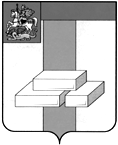 Заключение  Счетной палаты городского округа Домодедово по внешней проверке годового отчета об  исполнении бюджета городского округа за 2022 годМосковская областьг. ДомодедовоЗаключениеСчетной палаты городского округа Домодедово  по внешней проверке годового отчета об  исполнении бюджета городского округа Домодедово за 2022 годг. ДомодедовоМосковской области                                                                                «28» апреля 2022г. Общие положения.              На основании приказа от 27.03.2022 №46-3/3  Счетной палатой городского округа Домодедово проведена внешняя проверка годового отчета об исполнении бюджета городского округа Домодедово за 2022 год.               В проверке принимали участие:            - Председатель Счетной палаты городского округа Домодедово – Г.А. Копысова;            - Заместитель Председателя Счетной палаты городского округа Домодедово - И.В.   Якушева;            - Инспектор Счетной палаты городского округа Домодедово – О.А. Бочкова.              В соответствии с Положением о Счетной палате городского округа Домодедово Московской области, утвержденным решением Совета депутатов городского округа Домодедово от 10.08.2022г. №1-4/1251, рассмотрен проект решения  Совета депутатов городского округа Домодедово «Об отчете об исполнении бюджета городского округа за 2022 год», баланс исполнения консолидированного бюджета  за 2022 год по форме 050120, отчет об исполнении консолидированного бюджета субъекта Российской Федерации и бюджета территориального государственного внебюджетного фонда за 2022 год по форме 0503117, справка по заключению счетов бюджетного учета отчетного финансового 2022 года  по форме 0503110, консолидированный отчет о движении денежных средств за 2022 год по форме 0503123, консолидированный отчет о финансовых результатах деятельности за 2022 год по форме 0503121, справка по консолидируемым расчетам за 2022 год по форме 0503125,  сведения о движении нефинансовых активов по форме 0503168, сведения о дебиторской и кредиторской задолженности по форме 0503169, сведения об изменении остатков валюты баланса консолидированного бюджета по форме 0503173, сведения о количестве подведомственных участников бюджетного процесса, учреждений и  государственных (муниципальных) унитарных предприятий  по форме 0503161, сведения о финансовых вложениях по форме 0503171, сведения о государственном (муниципальном) долге, предоставленных бюджетных кредитах консолидированного бюджета по форме 0503172, сведения об остатках денежных средств на счетах получателя бюджетных средств по форме 0503178, сведения о вложениях в объекты недвижимого имущества, об объектах незавершенного строительства по форме 0503190,  представленные одновременно с проектом решения и заключает следующее:               Бюджет городского округа Домодедово на 2022 год утвержден Решением Совета депутатов  от 24.12.2021г. №1-4/1188 «О бюджете городского округа Домодедово на 2022 год и плановый период 2023 и 2024 годов». В течение 2022 года в первоначальное решение было внесено 10 изменений:от 18.02.2022 № 1-4/1200, от 05.04.2022 № 1-4/1204, от 07.06.2022 № 1-4/1222, , от 21.06.2022 №1-4/1231, от 25.07.2022 №1-4/1243, от 12.08.2022 №1-4/1249, от 02.09.2022 №1-4/1256, от 07.10.2022 №1-4/1265, от 30.11.2022 №1-4/1285, от 22.12.2022 №1-4/1295.                  Исполнение бюджета городского округа за отчетный период осуществлялось с 01.01.2022г. по 31.12.2022г. муниципальным финансовым органом - Финансовым Управлением Администрации городского округа Домодедово, созданным на основании решения Совета депутатов городского округа Домодедово от 21.05.2009 №1-4/196 «Об утверждении структуры администрации городского округа Домодедово».Управление является органом Администрации городского округа Домодедово Московской области, имеющим статус юридического лица (Казенное учреждение).Управление в своей деятельности руководствуется Конституцией Российской Федерации, федеральными конституционными законами, законами и иными правовыми актами Российской Федерации и Московской области, Уставом городского округа Домодедово Московской области, Положением о Финансовом управлении Администрации городского округа Домодедово Московской области, иными муниципальными правовыми актами.Управление создано на неопределенный срок.     В отчетном периоде начальником финансового управления Администрации городского округа Домодедово  являлась Езопова Лариса Михайловна.Организационная структура субъекта бюджетной отчетности В городском округе Домодедово количество участников бюджетного процесса, муниципальных бюджетных (автономных) учреждений, муниципальных унитарных предприятий на  01.01.2023 года по городскому округу Домодедово Московской области  составило  всего 54 единицы, в том числе:         - участники бюджетного процесса (органы власти) -  7единиц;         - участники бюджетного процесса (казенные учреждения) -  8 единиц;         - бюджетные учреждения  - 14 единиц;         - автономные учреждения  - 21 единица;         - муниципальные унитарные предприятия - 4 единиц.        По сравнению с данными на 01 января 2022 года количество учреждений сократилось на  9 единиц.          Количество автономных учреждений на отчетную дату составило   21 единицу, что на 8 единиц меньше   по сравнению с данными на 01 января 2022 года. Изменения произошли в результате реорганизации:     -  Муниципального автономного общеобразовательного учреждения Ильинской средней общеобразовательной школы имени полного кавалера ордена славы И.И. Сидорова в форме присоединения к  нему Муниципального автономного  дошкольного образовательного учреждения детского сада общеразвивающего вида № 9 «Ягодка», Муниципального автономного дошкольного образовательного учреждения детского сада общеразвивающего вида № 21 «Пингвинчик», Муниципального автономного дошкольного образовательного учреждения детского сада общеразвивающего вида № 39 «Рябинка».Постановление Администрации городского округа Домодедово Московской области от 11.11.2021 № 2588 «О реорганизации Муниципального автономного общеобразовательного учреждения Ильинской средней общеобразовательной школы имени полного кавалера ордена славы И.И. Сидорова в форме присоединения» (-3);    - Муниципального автономного общеобразовательного учреждения Барыбинской средней общеобразовательной школы в форме присоединения к нему Муниципального автономного дошкольного образовательного учреждения детского сада комбинированного вида № 26 «Лучик».	Постановление Администрации городского округа Домодедово Московской области от 11.11.2021 № 2589 «О реорганизации Муниципального автономного общеобразовательного учреждения Барыбинской средней общеобразовательной школы  в форме присоединения» (-1);- Муниципального автономного общеобразовательного учреждения Домодедовской средней общеобразовательной школы № 9 имени Героя Советского Союза Д.К. Курыжова»  в форме присоединения к нему Муниципального автономного общеобразовательного учреждения Домодедовской средней общеобразовательной школы № 10.         Постановление Администрации городского округа Домодедово Московской области от 11.11.2021 № 2590 «О реорганизации Муниципального автономного общеобразовательного учреждения Домодедовской средней общеобразовательной школы № 9 имени Героя Советского Союза Д.К. Курыжова в форме присоединения» (-1); 	-    Муниципального автономного общеобразовательного учреждения Заревской средней общеобразовательной школы с углубленным изучением отдельных предметов в форме присоединения к нему Муниципального автономного дошкольного образовательного учреждения детского сада комбинированного вида № 46 «Незабудка».         Постановление Администрации городского округа Домодедово Московской области от 11.11.2021 № 2591 «О реорганизации Муниципального автономного общеобразовательного учреждения Заревской средней общеобразовательной школы с углубленным изучением отдельных предметов в форме присоединения» (-1).          - Муниципального бюджетного учреждения дополнительного образования Дома детского творчества «Лира» в форме присоединения к  нему Муниципального автономного учреждения дополнительного образования Дома детского творчества «Эврика» и Муниципального автономного учреждения дополнительного образования детского экологического Центра «Эко-Дом».         Постановление Администрации городского округа Домодедово Московской области от 16.05.2022 № 1339 «О реорганизации Муниципального бюджетного учреждения дополнительного образования Дома детского творчества «Лира» в форме присоединения» (-2).         Количество муниципальных унитарных предприятий уменьшилось на одну единицу в результате реорганизации  Муниципального унитарного предприятия городского округа Домодедово «Единый Расчетный Центр Жилищно-коммунального хозяйства» в форме присоединения к Муниципальному унитарному предприятию городского округа Домодедово «Теплосеть».      Распоряжение Комитета по управлению имуществом Администрации городского округа Домодедово Московской области от 19.07.2021  №26-6/272  «О реорганизации  Муниципального унитарного предприятия городского округа Домодедово «Единый Расчетный Центр Жилищно-коммунального хозяйства» в форме присоединения к Муниципальному унитарному предприятию городского округа Домодедово «Теплосеть» (-1).За 2022 год изменений в составе бюджетных полномочий получателей, распорядителей бюджетных средств, находящихся в ведении главных распорядителей бюджетных средств, а также администраторов, находящихся в ведении главных администраторов источников финансирования дефицита бюджета, главных администраторов доходов, не происходило.Внешний муниципальный финансовый контроль в городском округе Домодедово осуществляет Счетная палата в соответствии с Положением о Счетной палате городского округа Домодедово Московской области, утвержденным решением Совета депутатов городского округа Домодедово Московской области от 29.11.2011 №1-4/413.Информация, оказавшая существенное влияние и характеризующая организационную структуру за отчетный период, не нашедшая отражения в таблицах и приложениях, включаемых в данный раздел, отсутствует.          Годовую консолидированную отчетность представляет Финансовое управление Администрации городского округа Домодедово Московской области.В соответствии с Федеральным законом от  12.01.1996  № 7-ФЗ «О некоммерческих организациях», Федеральным законом от 06.10.2003 № 131-ФЗ «Об общих принципах организации местного самоуправления в Российской Федерации», Порядком создания, реорганизации, изменения типа  и ликвидации муниципальных учреждений и внесения в них изменений, утвержденным постановлением Администрации городского округа Домодедово от 30.11.2010 № 3928, создано Муниципальное казенное учреждение городского округа Домодедово «Централизованная бухгалтерия» (далее - Учреждение). Постановление Администрации городского округа Домодедово Московской области от 27.12.2017 № 4382 «О создании муниципального казенного учреждения городского округа Домодедово «Централизованная бухгалтерия».Полномочия и функции учредителя Учреждения осуществляет Администрация городского округа Домодедово Московской области.Основной целью деятельности Учреждения является оказание услуг в области бухгалтерского учета и налогового консультирования в казенных (МКУ «Домодедовская статистика», МКУ «Дирекция единого заказчика») муниципальных и автономных учреждениях городского округа Домодедово в сферах образования, дополнительного образования, культуры, физической культуры и спорта, молодежной политики.Результаты деятельности субъекта бюджетной отчетностиБюджет   городского округа на 2022 год сформирован в «программной» структуре расходов на основе 19 муниципальных программ.    В соответствии с Решением Совета депутатов городского округа Домодедово от 27.12.2021 № 1-4/1188 «О бюджете городского округа Домодедово на 2022 год и плановый период 2023 и 2024 годов» (с окончательными уточнениями - Решение Совета депутатов городского округа Домодедово от 24.12.2022 № 1-4/1295) план по программным мероприятиям предусмотрен в размере 11 949 106 349,24 руб., что составило 99,47% от общего планового объема расходов бюджета городского округа 12 012 889 034,27 руб.Фактическое исполнение по программным мероприятиям составило   11 175 831 670,21 руб. или 93,53% от утвержденных плановых назначений, из них за счет средств: - местного бюджета – 6 138 749 117,05 руб. или 54,93% от общего исполнения; - областного бюджета – 4 487 600 784,37 руб. или 40,15% от общего исполнения; - федерального бюджета – 549 481 768,79 руб. или 4,92% от общего исполнения.План по непрограммным направлениям деятельности составил 43 697 885,03 руб. или 0,36 % от общего объема запланированных расходов.Фактически освоено 29 355 976,88 руб.  или 67,18% от плана.Таблица.  Финансирование муниципальных программ за 2022 год                                                                                                                     руб.Наибольший удельный вес в общем объеме от запланированных программных расходов занимают расходы по программам:03 - Муниципальная программа «Образование» – 42,2%;12-2Муниципальная программа «Управление имуществом и муниципальными финансами» – 10,5%;17- Муниципальная программа «Формирование современной комфортной городской среды» – 10,0%;14-юМуниципальная программа «Развитие и функционирование дорожно-транспортного комплекса» – 9,5%;02 - Муниципальная программа «Культура» – 8,6%.Процент освоения   денежных средств по программам   от утвержденных      плановых назначений отражен в графе 7 таблицы.Наиболее высокий процент исполнения сложился по следующим программам:19---Муниципальная  программа «Переселение граждан из аварийного жилищного фонда » – 99,99%;09 - Муниципальная программа «Жилище» - 99,95%;18---Муниципальная программа «Строительство объектов социальной инфраструктуры» - 99,53%15 - Муниципальная программа «Цифровое муниципальное образование» – 99,21%;01 - Муниципальная программа «Здравоохранение» - 99,11%;- Муниципальная программа «Культура» -98,49%;13---Муниципальная программа «Развитие институтов гражданского общества, повышение эффективности местного самоуправления и реализации молодежной политики» - 97,77 %;04 - Муниципальная программа «Социальная защита населения» – 97,28%;05 - Муниципальная программа «Спорт» – 97,34%;06 --Муниципальная программа «Развитие сельского хозяйства»-  95,80%.Наименьший процент исполнения - 33,69%  сложился по Муниципальной программе «Предпринимательство».       Обеспечение учреждений городского округа основными средствами осуществляется за счет средств местного бюджета.Все учреждения городского округа обеспечены основными средствами, которые находятся в исправном техническом состоянии и используются по целевому назначению.Основным мероприятием по улучшению состояния основных средств является своевременное техническое обслуживание, диагностика и ремонт.Все рабочие места оснащены необходимой оргтехникой. Сохранность основных средств обеспечивается посредством их закрепления за материально-ответственными лицами и проведением инвентаризации имущества.          Учреждения городского округа обеспечены материальными запасами в количестве, необходимом для осуществления своей деятельности. Материальные запасы поступали своевременно, дефицита в них не допускалось.В целях эффективного использования нефинансовых активов на постоянно действующую инвентаризационную комиссию учреждений возложены полномочия по принятию решений по вопросам поступления и выбытия нефинансовых активов.Объекты основных средств, имеющие нулевую балансовую стоимость и выведенные из эксплуатации, в учреждениях городского округа отсутствуют.В целях повышения эффективности, результативности осуществления закупок товаров, работ, услуг, обеспечения гласности и прозрачности, предотвращения коррупции и других злоупотреблений в сфере закупок, в соответствии с Федеральным законом от 05.04.2014г. № 44-ФЗ «О контрактной системе в сфере закупок товаров, работ, услуг для обеспечения государственных и муниципальных нужд», используется Единая автоматизированная система управления ЕАСУЗ, которая размещена на Общероссийском официальном сайте закупок. Закупка товаров, работ и услуг осуществляется по результатам конкурентных способов определения поставщиков (подрядчиков, исполнителей).Анализ отчета об исполнении бюджета субъектом бюджетной отчетностиСведения об исполнении текстовых статей закона (решения) о бюджете.               ДОХОДЫБюджет городского округа на 2022 год по доходам утвержден в сумме            10 799 336,1 тыс. руб., в том числе:- налоговые доходы 4 724 212,0 тыс. руб.;- неналоговые доходы 993 352,8 тыс. руб.;- безвозмездные поступления от других бюджетов бюджетной системы                     5081771,2 тыс. руб. Уточненный план по доходам составил 11 193 766,6 тыс. руб., в том числе:          - налоговые доходы 4 787 433,1 тыс. руб.;          - неналоговые доходы 1 069 683,2 тыс. руб.;          - безвозмездные поступления от других бюджетов бюджетной системы                  5 441 953,0 тыс. руб.;          - безвозмездные поступления от муниципальных организаций в сумме                    17 176,5 тыс. руб.;          - возвраты остатков межбюджетных трансфертов, имеющих целевое назначение, прошлых лет – -127 644,3 тыс. руб.          Бюджет городского округа за 2022 год по доходам исполнен на 98,0% к уточненному плану (план – 11 193 766,6 тыс. руб., факт – 10 965 038,8 тыс. руб.),  в  том  числе  по налоговым и неналоговым доходам на 101,5% (план –   5 857 116,3 тыс. руб., факт – 5 944 630,6 тыс. руб.).Наиболее крупные отклонения (более чем на 5 процентов) сложились последующим подгруппам налоговых и неналоговых доходов:Налог на доходы физических лицПлан по налогу на доходы физических лиц утвержден в сумме                  1 766 221,1 тыс. руб., фактическое поступление составило 1 801 232,0 тыс. руб., план перевыполнен на 35 010,9 тыс. руб., на 1,98%.Крупнейшими плательщиками (в части местного бюджета) являлись:тыс. руб.АкцизыПлан по доходам от уплаты акцизов утвержден в размере 103 162,0 тыс. руб., фактическое поступление составило 119 042,9 тыс. руб., перевыполнение плана составило 15 880,9 тыс. руб., 15,39%.Налоги на имуществоВ бюджете городского округа утверждены налоги на имущество в сумме 1 950 000,0 тыс. руб., фактически поступило 2 002 839,8 тыс. руб., план перевыполнен на 52 839,8 или на 2,71%.В подгруппу имущественных налогов входят:Налог на имущество физических лицПри плановых назначениях по налогу на имущество физических лиц 240 000,0 тыс. руб. фактически поступило 250 990,4 тыс. руб., план перевыполнен на 10 990,4 тыс. руб. или на 4,58 %. Земельный налогПри плановых назначениях по земельному налогу 1 710 000,0 тыс. руб. фактически поступило 1 751 849,4 тыс. руб., план перевыполнен на 41 849,4 тыс. руб. или на 2,45%При плановых назначениях по земельному налогу с физических лиц                330 000,0 тыс. руб. фактически поступило 372 663,8 тыс. руб., невыполнение плана составило 42 663,8 тыс. руб. или 12,93%. При плановых назначениях по земельному налогу с организаций                       1 380 000,0 тыс. руб., фактически поступило 1 379 185,0 тыс. руб., план не выполнен на 815,0 тыс. руб., на 0,06%. Доходы от использования имущества, находящегося в государственной и муниципальной собственностиВ бюджете городского округа Домодедово утверждены доходы от использования имущества, находящегося в государственной и муниципальной собственности в сумме 563 816,5 тыс. руб., фактически поступило 528 645,6 тыс. руб., план не выполнен на 35 645,6 тыс. руб. или на 6,24%. В подгруппу доходов от использования имущества входят: Доходы, получаемые в виде арендной платы за земельные участки, государственная собственность на которые не разграничена, а также средства от продажи права на заключение договоров аренды указанных земельных участковВ бюджете 2022 года доходы утверждены в сумме 380 000,0 тыс. руб., фактически поступило 331 191,7 тыс. руб., план не выполнен на 48 808,3 тыс. руб., на 12,84%. Невыполнение плана связано с неуплатой запланированных платежей по погашению задолженности прошлых лет.    Доходы, получаемые в виде арендной платы, а также средства от продажи права на заключение договоров аренды за земли, находящиеся в собственности городских округов (за исключением земельных участков муниципальных бюджетных и автономных учреждений)В бюджете 2022 года доходы утверждены в сумме 80 000,0 тыс. руб., фактически поступило 84 247,0 тыс. руб., план перевыполнен на 4 247,0 тыс. руб., на 5,31%.     Доходы от сдачи в аренду имущества, составляющего государственную (муниципальную) казну (за исключением земельных участков)План по доходам от сдачи в аренду имущества утвержден в сумме           60 000,0 тыс. руб., фактически поступило 63,151,0 тыс. руб. Перевыполнение плана составило    3 151,0 тыс. руб. или 5,25%.Прочие поступления от использования имущества, находящегося в собственности городских округовОтражены поступления по плате за наем муниципального жилищного фонда, плата за установку и эксплуатацию рекламных конструкций, а также плата за установку и эксплуатацию оборудования связи на опорах уличного освещения и прочее. Плановые назначения на 2022 год составили 30 003,9 тыс. руб., фактические поступления – 38 530,2 тыс. руб. Перевыполнение плана составило 8 526,3 тыс. руб. или 28,42%. Плата, поступившая в рамках договора за предоставление права на размещение и эксплуатацию нестационарного торгового объекта, установку и эксплуатацию рекламных конструкцийОтражены поступления от платы за установку и эксплуатацию рекламных конструкций и нестационарных торговых объектов. В связи с введением соответствующего КБК с 2021 года часть платежей по ранее заключенным договорам на установку и эксплуатацию рекламных конструкций поступали на старый КБК. План по данному виду дохода утвержден в сумме 13 170,0 тыс. руб., факт составил 8 994,1 тыс. руб. План не выполнен на 4 175,9 тыс. руб. или на 31,71%.Плата при пользовании природными ресурсамиОтражены поступления от платы за негативное воздействие на окружающую среду. План утвержден в сумме 3 700,0 тыс. руб., факт составил 60 759,4 тыс. руб., перевыполнение плана  57 059,4 тыс. руб. План перевыполнен за счет поступлений от одной организации - ООО «Домодедово Эрфилд».Доходы от оказания платных услуг и компенсации затрат государстваПо статье «Доходы от оказания платных услуг» в 2022 году поступили доходы за предоставление места для создания семейного (родового) захоронения), доходы от оказания платных услуг, оказываемых Главархитектурой Московской области за предоставление сведений, содержащихся в ИСОГД и доходы от платы за оказание услуг по присоединению объектов дорожного сервиса к автомобильным дорогам общего пользования.По статье «Прочие доходы от компенсации затрат бюджетов городских округов» отражается дебиторская задолженность прошлых лет, возникшая в результате невыполнения в полном объеме физическими или юридическими лицами обязательств.В бюджете городского округа на 2022 год платежи запланированы в сумме 22 465,9 тыс. руб., фактически поступило 26 803,0 тыс. руб. Доходы от продажи материальных и нематериальных активовВ бюджете городского округа доходы от продажи материальных и нематериальных активов утверждены в сумме 397 305,6 тыс. руб., фактически поступило 303 412,9 тыс. руб., план не выполнен на 93 892,7 тыс. руб. или 23,63%. Не выполнен план по приватизации (не состоялись торги по ряду объектов: детский оздоровительный лагерь, с. Успенское; СРЦН «Радуга»).Штрафы, санкции, возмещение ущербаПоступления по штрафам в бюджете городского округа утверждены в сумме 21 599,2 тыс. руб., фактически поступило 52 621,2 тыс. руб., перевыполнение составило 31 022,0 тыс. руб., т.е. более чем в два раза.Прочие неналоговые доходыВ бюджете на 2022 год прочие неналоговые доходы утверждены в сумме      60 796,0 тыс. руб., фактически поступило 63 754,0 тыс. руб.В данной подгруппе поступления сложились следующим образом:                                                                                                                                           тыс. руб.Анализ показателей финансовой отчетности   По состоянию на 01.01.2022 года муниципальный долг городского округа Домодедово составил 649 916,9 тыс. руб.	 тыс. руб.В 2022 году муниципальным образованием Городской округ Домодедово исполнение гарантий не производилось.РАСХОДЫ Бюджет  городского округа по расходам за 12 месяцев 2022 года выполнен в объеме 11 221 824,2 тыс. руб. или 93,4% к уточненному плану 2022 года.  По сравнению с аналогичным периодом  2021 года объем расходов увеличился на сумму 2 113 324,5 тыс. руб. или на 23,2%. Финансирование расходов осуществлялось своевременно при предоставлении необходимого пакета документов, наличии лимитов бюджетных обязательств и поступлении средств из федерального и областного бюджетов. По разделу «Общегосударственные вопросы» денежные средства освоены в сумме 1 460 556,7 тыс. руб., что составляет 97,2% к уточненному плану 2022года.  По сравнению с аналогичным периодом  2021 года объем расходов увеличился на сумму 1 797,9 тыс. руб. или на 0,1%. По разделу «Национальная безопасность и правоохранительная деятельность» денежные средства освоены в сумме 78 568,80 тыс. руб., что составляет 94,6% к уточненному плану 2022 года.  По сравнению с аналогичным периодом  2021 года объем расходов уменьшился на сумму 269,0 тыс. руб. или на 0,3%. По разделу «Национальная экономика»  исполнение составило 1 055 979,2 тыс. руб., или 88,7% к уточненному плану 12 месяцев 2022 года, в том числе: по подразделу «Транспорт» расходы исполнены в размере 78 358,1 тыс. руб. или 93,5% к уточненному плану 12 месяцев 2022 года; по подразделу «Дорожное хозяйство (дорожные фонды)» расходы исполнены в  объеме 923 784,7 тыс. руб. или 88% (невыполнение плана связано с  нарушением подрядными организациями сроков исполнения и иных условий контрактов, не повлекшее судебные процедуры); по подразделу «Связь и информатика» расходы исполнены в размере 17 795,8 тыс. руб. или 94,4% к уточенному плану 12 месяцев 2022 года;  по подразделу «Другие вопросы в области национальной  экономики» соответственно 28 706,7 тыс. руб. или 92,8% к уточненному плану 12 месяцев 2022 года (невыполнение плана связано с экономией, сложившейся по результатам проведения конкурсных процедур).  По сравнению с аналогичным периодом  2021 года объем расходов по данному разделу увеличился на сумму 240 534,9 тыс. руб. или на 29,5%. По разделу «Жилищно-коммунальное хозяйство» плановые показатели                  12 месяцев 2022 года выполнены на 90,6% или в объеме 1 475 266,4 тыс. руб.  Расходы по подразделу «Жилищное хозяйство» исполнены  в объеме 64 190,5 тыс. руб. или на 80,3% к уточненному плану 12 месяцев 2022 года (невыполнение плана связано с заявительным характером субсидирования организаций, производителей товаров, работ и услуг, а также с оплатой работ «по факту» на основании актов выполненных работ); по подразделу «Коммунальное хозяйство» исполнение составило 105 581,7 тыс. руб. или 53,8 % к уточненному плану 12 месяцев 2022 года; по подразделу «Благоустройство» исполнение составило  1 293 494,2 руб. или 96,5 % к уточненному плану 12 месяцев 2022 года. По сравнению с аналогичным периодом  2021 года объем расходов по данному разделу увеличился на сумму 96 426,4 тыс. руб. или на 7,0%. По разделу «Охрана окружающей среды» плановые показатели 12 месяцев 2022 года выполнены на 61,3% или в объеме 8 680,7 тыс. руб. По сравнению с аналогичным периодом  2021 года объем расходов по данному разделу уменьшился на сумму 13 069,9 тыс. руб. или на 60,1% (невыполнение плана связано с заявительным характером субсидирования организаций, производителей товаров, работ и услуг, а также с оплатой работ «по факту» на основании актов выполненных работ).По разделу «Образование» плановые показатели 12 месяцев 2022 года выполнены на 93,2%, что в денежном выражении составило 5 216 934,9 тыс. руб. В том числе по подразделу «Дошкольное образование» исполнение составило  1 218 624,6 тыс. руб. или 98% к уточненному плану 12 месяцев 2022 года; по подразделу «Общее образование» исполнение составило 3 454 127,2 тыс. руб. или 91,5% к уточненному плану 12 месяцев 2022 года (невыполнение плана связано с экономией, сложившейся по результатам проведения конкурсных процедур, а также в связи с изменением численности получателей денежных средств); по подразделу «Дополнительное образование детей» исполнение составило  365 583,6 тыс. руб. или 91,6% к уточненному плану 12 месяцев 2022 года (невыполнение плана связано  с изменением численности получателей денежных средств); по подразделу «Молодежная политика и оздоровление детей» исполнение составило 58 184,6 тыс. руб. или 97% к уточненному плану отчетного периода. По сравнению с аналогичным периодом  2021 года объем расходов по данному разделу увеличился на сумму 947 481,9 тыс. руб. или на 22,2%.       Раздел «Культура, кинематография». Бюджетные средства освоены на 98,1%, что в денежном выражении составило 781 052,8 тыс. руб., в том числе по подразделу «Культура» исполнение составило 758 990,3 тыс. руб. или 98,9% к уточненному плану 12 месяцев 2022 года; по подразделу «Другие вопросы в области культуры, кинематографии» исполнение составило 22 062,5 тыс. руб. или 75,4% к уточненному плану 12 месяцев 2022 года (невыполнение плана связано  с наличием  вакансий).По сравнению с аналогичным периодом  2021 года объем расходов по данному разделу увеличился на сумму 250 859,7 тыс. руб. или на 47,3%.По разделу «Социальная политика» исполнение составило 96,6% или                  235 224,2 тыс. руб. В том числе: по подразделу «Пенсионное обеспечение» исполнение составило 15 007,5 тыс. руб. или 99,5% к уточненному плану 12 месяцев 2022 года; по подразделу «Социальное обеспечение населения» плановые показатели исполнены на 96,3% или в сумме 87 356,9 тыс. руб.; по подразделу «Охрана семьи и детства» плановые показатели исполнены на 96,4% или 132 856,8 тыс. руб.По сравнению с аналогичным периодом  2021 года объем расходов по данному разделу увеличился на сумму 31 940,8 тыс. руб. или на 15,7%. 	По разделу «Физическая культура и спорт» исполнение составило 816 335,2 тыс. руб. или 99% к уточненному плану 12 месяцев 2022 года.По сравнению с аналогичным периодом  2021 года объем расходов по данному разделу увеличился на сумму 552 571,2 тыс. руб. или более чем на 100%.	По разделу «Средства массовой информации» исполнение составило 100% или 84 758,7 тыс. руб. к уточненному плану 12 месяцев 2022 года.По сравнению с аналогичным периодом  2021 года объем расходов по данному разделу увеличился сумму 14 314,8 тыс. руб. или на 20,3%.ИСТОЧНИКИДефицит бюджета   городского округа Домодедово на 2022 год утвержден в размере 400 000,0 тыс. руб., уточненный план составил 826 238,5 тыс. руб. Рост дефицита бюджета составил 426 785,4 тыс. руб. Источниками финансирования роста дефицита бюджета городского округа было запланировано снижение остатков средств на счетах по учету средств бюджета в размере 326 238,5 тыс. руб. и увеличение заимствований на 100 000,0 тыс. руб.Данная корректировка произведена в рамках ст. 92.1 Бюджетного Кодекса Российской Федерации.Фактически бюджет городского округа за 2022 год исполнен с дефицитом в     размере 256 785,4 тыс. руб.Уточненный план по расходам в рамках реализации  федеральных и национальных проектов на 2022 год составил 1 295 070 703,07 руб. Бюджет по расходам в рамках реализации  федеральных и национальных проектов за 2022 год исполнен на   1 288 577 129,29 руб., что составляет 99,5% от плана.Распределение расходов и фактическое исполнениепо федеральным и национальным проектам:Удельный вес средств бюджетов в плановых назначениях по проектам составил: - федеральный бюджет – 17,5% (2021 год -  3,4 %); - региональный бюджет -  53,3% (2021 год -  57,6 %);- местный бюджет – 29,2% (2021 год -  39,0 %). Удельный вес средств бюджетов в исполнении по национальным проектам:- федеральный бюджет -  17,7% (2021год -  4,9 %);- региональный бюджет - 53,1% (2021 год -  62,9 %); - местный бюджет - 29,2% (2021 год -  32,2 %). Неисполненные принятые бюджетные обязательства в ходе реализации   проектов составили – 3 953 343,93 руб. (ф. 0503128-НП).Принятые денежные обязательства 2022 года в ходе реализации   проектов   исполнены на 100 % (ф. 0503128-НП).Утверждено плановых назначений на реализацию бюджетными и автономными учреждениями городского округа  национальных проектов  в сумме 54 980 187,07 руб. Исполнено – 54 828 993,73 руб., или 99,7% от плана. Принятые денежные обязательства 2022 года в ходе реализации   проектов   исполнены на 100 % .Информация,  оказавшая существенное влияние и характеризующая результаты исполнения бюджета за отчетный период, не нашедшая отражения в таблицах и приложениях отсутствует. Реализация пенсионных выплат производится в рамках муниципальной программы «Социальная защита населения» по мероприятию «Пенсионное обеспечение (социальные выплаты) доплаты к пенсии муниципальным служащим». Фактическая выплата в отчетном периоде составила 11 830 759,73 руб.Плановые выплаты на 2023 год – 14 000 000,00 руб.Размещение бюджетных средств на депозитах не производилось. Кредиты за счет средств местного бюджета не предоставлялись.Прочая информация отсутствует.Анализ показателей бухгалтерской отчетности субъекта бюджетной отчетностиВ отчетном периоде  изменения в учетную политику не вносились. Изменений оценочного значения, повлиявшего на показатели бухгалтерской (финансовой) отчетности, за отчетный период не производилось.Изменений оценочного значения, которое повлияло на показатели бухгалтерской (финансовой) отчетности, за периоды, следующие за отчетным, не производилось.Балансовая стоимость основных средств по состоянию на 01.01.2023г. составила 1 214 076 419,66 руб., что на 104 724 595,61 руб. меньше, чем на 01.01.2022г., в том числе:- по нежилым помещениям и зданиям уменьшение   балансовой стоимости на сумму 50 512 879,19 руб. Причина - безвозмездная передача нежилого помещения автономному учреждению от Управления образования;- по машинам и оборудованию уменьшение  балансовой стоимости на сумму 5 558 523,18 руб. Причины: безвозмездная передача машин и оборудования автономным учреждениям; списание в результате износа.- по транспортным средствам уменьшение балансовой стоимости на сумму 1 536 700,00 руб. Причина – безвозмездная передача: - распоряжение Комитета по управлению имуществом от 02.03.2022            № 35-6/56    автотранспортное средство ГАЗ-3221 Газель на 8 мест    У 745ТМ 190 передано в МАУК Городской Парк Культуры и Отдыха "Ёлочки" на сумму 579 900,00 рублей;- распоряжения Комитета по управлению имуществом от 20.04.2022 № 35-6/109, от 28.04.2022  № 35-6/122 два автотранспортных средства: Шевроле Нива С 018ТО 190 и HYUNDAI Accent Т 912ВК 50  переданы через  Комитет по управлению имуществом  на сумму 956 800,00 рублей в МУП «Водоканал» и МУП «Домодедовский комбинат питания»; - по инвентарю производственному и хозяйственному уменьшение  балансовой стоимости на сумму 46 978 719,89 руб. Причина – списание инвентаря пришедшего в негодность;-   по биологическим ресурсам изменений не произошло.В результате безвозмездной передачи основных средств (нежилых помещений, машин и оборудования, транспортных средств) произошло увеличение начисления амортизации на сумму 9 281 379,56 руб.Вложения в основные средства на 01.01.2023 г составили 1 434 259 396,12 руб., что на 956 636 319,99 руб. больше по сравнению с  данными на 01.01.2022г.Увеличение произошло за счет увеличения вложений в недвижимое  и движимое имущество учреждений.         По аналитическому счету «Непроизведенные активы (земля)» произошло увеличение на 2 530 928 ,79 руб.          В 2022 году получен земельный участок (50:28:0040127:577)  от МАОУ «Барыбинская средняя общеобразовательная школа» на основании Постановления Администрации от 27.12.2022г  № 4070  на сумму 56 604 972,75 руб.         В 2022 году списан с баланса земельный участок (50:28:0010450:26)   на основании Постановления Администрации от 02.03.2021г  № 420 на сумму 19 196 966,88 руб.         Также произошло уменьшение на сумму 34 877 077,08 руб.  в результате прекращение права постоянного (бессрочного) пользования земельным участком     с кадастровым     номером 50:28:0010558:372, общей площадью              9 921 кв. м., по адресу: Московская область, г Домодедово, мкр. Центральный, ул. Первомайская, д. 23.         По аналитическому счету «Материальные запасы» произошло увеличение на сумму 2 761 045,11 руб.         В отчетном периоде приобретены ГСМ и запчасти для автомобилей, картриджи, комплектующие для оргтехники, канцтовары, бумага, в том числе безвозмездно получено от Министерства образования Московской области материальных запасов на сумму 124 761,40 руб. Казна. Балансовая стоимость имущества муниципальной казны на 01.01.2022г. составила 13 296 698 210,14руб., в том числе: - недвижимое имущество в составе имущества казны   - 8 798 039 988,80руб.;- движимое имущество в составе имущества казны – 275 766 069,13руб.;--непроизведенные активы в составе имущества казны – 4 221 307 921,33руб.; - материальные запасы в составе имущества казны – 1 584 230,88 руб.В целях повышения эффективности использования и сохранности муниципального имущества перераспределено муниципальное имущество между муниципальными предприятиями и учреждениями городского округа Домодедово на сумму 685 581 271,53 руб.Поступило   в муниципальную казну в 2022 г. имущество на сумму     1 915 463 273,39 руб., в том числе:- недвижимое имущество                -     713 308 326,37руб.;- движимое                                        –      32 525 632,49 руб.; - непроизведенные активы (земля) – 1 163 031 435,74 руб.; - материальные запасы                     –        6 597 878,79 руб.Выбыло из муниципальной казны имущество на сумму – 1 344 146 525,07 руб., в том числе:- недвижимое имущество   – 844 948 797,88 руб.; - движимое имущество       – 143 417 322,63 руб.;- непроизведенные активы – 349 182 525,77 руб.; - материальные запасы       –      6 597 878,79 руб.          Увеличение по счету 108.51 «Недвижимое имущество в составе имущества казны»  произошло на сумму 713 308 326,37руб., в том числе: получено  безвозмездно  на сумму 558 876 103,49 руб., из них:          - от муниципальных учреждений и предприятий городского округа Домодедово на сумму 35 336 949,65 руб.;          - от ГОСУДАРСТВЕННОГО БЮДЖЕТНОГО УЧРЕЖДЕНИЯ  «ДОМ СОЦИАЛЬНОГО ОБСЛУЖИВАНИЯ им. О.В. КЕРБИКОВА ДЕПАРТАМЕНТА ТРУДА И СОЦИАЛЬНОЙ ЗАЩИТЫ НАСЕЛЕНИЯ ГОРОДА МОСКВЫ»  получены квартиры  на сумму   7 492 966,24руб. (по решению Арбитражного  суда Московской области от 06.05.22 № А41-89300/21);- от ООО ПЗ «Барыбино», от  Товарищества индивидуальных застройщиков «МЕЧТА» (сооружения) на сумму 16 763 938,42руб.;- от ООО "Специализированный  Застройщик "Град Домодедово" нежилое здание на 250 мест на сумму 343 603 801,87 руб.;          - от ООО Производственно-коммерческой фирмы "Гюнай" (сооружения, квартиры) на сумму 100 239 166,06руб.;          - от Фонда защиты прав граждан (участников долевого строительства  дошкольного образовательного учреждения на 150 мест с бассейном) на сумму   62 932 247,49 руб.;          - оприходовано (по результатам инвентаризации) неучтенных объектов  на сумму 15 258 233,53 руб.: дороги, тротуары, уличное освещение, газопроводы и прочее;          - приобретено 18 квартир для детей сирот на сумму 81 182 960,35 руб.;           - выкуплены квартиры в домах признанных аварийными и подлежащими сносу (у собственников) на сумму 57 991 029,00 руб.         Увеличение счета 108.52  «Движимое имущество  в составе имущества казны» составило 32 525 632,49 руб., в том числе, получено безвозмездно на сумму 32 301 592,55 руб., из них:          - от Минкультуры и туризма Московской области, согласно  Распоряжению Правительства Московской области  от 26.05.2022 № 390-РП, музыкальные инструменты на сумму 2 306 400,00 руб.;           - от муниципальных казенных учреждений  на сумму 5 310 222,55 руб.;          - от ООО «Град Домодедово»  на сумму  24 554 970,00 руб. (оборудование для  МАДОУ школы №12);          - от ООО «РАНД-ТРАНС» на сумму 130 000,00 руб. (шлагбаум для муниципальной стоянки).Выделены из недвижимого имущества остановочные павильоны по ул. Коломийца, ул. Апрельская на сумму 224 039 94 руб. Увеличение по счету  108.55 «Непроизведенные активы в составе имущества казны» составило на сумму 1 163 031 435,74 руб., в том числе получено безвозмездно на сумму 582 546 427,05 руб. (Договоры пожертвования  от: ООО ПКФ «Гюнай», ООО «Новая земля», ООО ПЗ "Барыбино"  на сумму    170 953 702,58 руб.; от  прочих учреждений  на сумму 411 592 724,47 руб.). Приобретены два земельных участка для устройства муниципальных парковок на сумму 8 377 720,00 руб.В результате государственной регистрации оприходовано неучтенных земельных участков на сумму 86 525 974,73 руб. Изменена кадастровая стоимость земельных участков на сумму 485 581 313,96 руб.Увеличение по счету 108.56 «Материальные запасы  в составе имущества казны» составило 6 597 878,79 руб.,   в том числе  принято   безвозмездно материальных запасов  на сумму   6 597 878,79 руб., из них:          - от прочих организаций принято  на сумму 258 272,00 руб.;          - от муниципальных казенных учреждений принято на сумму 5 375 975,83 руб.;          - от ГБУ МО "Мосавтодор" по Распоряжению Правительства МО от 15.08.2022 №769-РП  принято материалов на сумму 963 630,96 руб.Уменьшение по счету 108.51«Недвижимое имущество казны» составило 844 948 797,88руб., в том числе безвозмездно передано муниципальным учреждениям и предприятиям недвижимое имущество на сумму  581 896 120,71 руб. В результате приватизации и купли-продажи недвижимого имущества уменьшение по счету составило на сумму 263 052 677,17руб.Уменьшение по  счету 108.52 «Движимое имущество в составе имущества казны» составило на сумму 143 417 322,63 руб., в том числе безвозмездно передано муниципальным предприятиям и казенным учреждениям движимое имущество  на сумму 142 898 494,25 руб.           Списано движимого имущества на сумму 518 828,38руб.           Уменьшение по счету 108.55 «Непроизведенные активы в составе имущества казны»  составило  на сумму 349 182 525,77руб., в том числе предано безвозмездно на сумму 67 399 118,28 руб. (передано муниципальным учреждениям).         Формирование и распределение земельных участков многодетным семьям составило  260 410 707,49 руб.          Уменьшение в связи с изменением кадастровой стоимости непроизведенных активов составило на сумму 21 372 700,00 руб.                 Уменьшение по счету 108.56 «Материальные запасы  в составе имущества казны» составило 6 597 878,79 руб., в том числе безвозмездно  в сумме            277 321,62 руб.          Начисление амортизации начинается с первого числа месяца, следующего за месяцем принятия этого объекта к бухгалтерскому учету, и производится до полного погашения стоимости этого объекта либо его выбытия (в том числе по основанию списания этого объекта с бухгалтерского учета). Амортизация начисляется линейным способом   ежемесячно в размере 1/12 от годовой суммы. По объектам основных средств и нематериальных активов амортизация, в целях бюджетного учета, начисляется в следующем порядке:- на объекты стоимостью до 100 000 рублей включительно амортизация начисляется в размере 100% балансовой стоимости при принятии объекта на учет;--на объекты основных средств стоимостью до 10 000 рублей включительно, за исключением объектов библиотечного фонда, амортизация не начисляется;- на иные объекты основных средств стоимостью от 10 000 до 100 000 рублей включительно амортизация начисляется в размере 100% первоначальной стоимости при выдаче их в эксплуатацию (Основание: п.п. 36, 37,39 СГС "Основные средства").Амортизация на объекты входящие в состав имущества муниципальной казны не начисляется.Срок полезного использования  по объектам основных средств, включенным согласно постановлению Правительства Российской Федерации от 1 января 2002 г. № 1 "О Классификации основных средств, включаемых в амортизационные группы" (Собрание законодательства Российской Федерации, 2002, № 1, ст.52; 2016, № 29, ст.4818) в амортизационные группы с первой по девятую,  определяется по наибольшему сроку, установленному для указанных амортизационных групп; в десятую амортизационную группу  рассчитывается исходя из единых норм амортизационных отчислений на полное восстановление основных фондов народного хозяйства СССР, утвержденных постановлением Совета Министров СССР от 22 октября 1990 г. № 1072 "О единых нормах амортизационных отчислений на полное восстановление основных фондов народного хозяйства СССР" (СП ССР, 1990, № 30, ст.140).Объекты "Инвестиционной недвижимости" отсутствуют.Информация в отношении группы основных средств "Инвестиционная недвижимость": критерии признания объектов основных средств, применяемые при отнесении активов к группе основных средств "Инвестиционная недвижимость", отсутствует в связи с отсутствием таких объектов.Информация об объектах инвестиционной недвижимости, полученных по договорам аренды (имущественного найма) либо по договорам безвозмездного пользования, отсутствует, в связи с отсутствием инвестиционной недвижимости.Информация об объектах инвестиционной недвижимости, переданных по договорам аренды (субаренды), имущественного найма (поднайма) либо по договорам безвозмездного пользования, отсутствует, в связи с отсутствием инвестиционной недвижимости.Срок полезного использования объектов основных средств и метод начисление амортизации не изменялись.Изменений в оценках объектов основных средств, оказывающих влияние в отчетном периоде, либо которые будут оказывать влияние в последующие периоды в отношении методов начисления амортизации объектов основных средств, не производилось.В ходе проведения инвентаризации признаков обесценения активов не выявлено.Информация о методах, использованных для определения справедливой стоимости при проведении теста на обесценение актива, отсутствует (п.4.13).Объекты основных средств, числящиеся на учете учреждений, являются активами, не генерирующими денежные потоки. Целью владения ими не является получение денежных потоков. От таких активов ожидается только поступление полезного потенциала.Активы, генерирующие денежные потоки (обособлено), отсутствуют.Информация по совокупным убыткам от обесценения актива и совокупному восстановлению убытка от обесценения актива, признанным в течение отчетного периода в части отражения данных об основных группах активов, на которые влияют убытки от обесценения актива, и основных группах активов, на которые влияют восстановления убытков от обесценения актива, отсутствует.Информация по совокупным убыткам от обесценения актива и совокупному восстановлению убытка от обесценения актива, признанным в течение отчетного периода в части отражения основных событий и обстоятельств, которые привели к признанию этих убытков от обесценения актива и их восстановлению, отсутствует, так как при проведении инвентаризации признаков обесценения не выявлено.Оценка приобретенных материальных запасов осуществляется за плату, по фактической стоимости приобретения с учетом расходов, связанных с их приобретением (доставка, консультационные или посреднические услуги и другое).Единицей бюджетного учета материальных запасов является номенклатурная (реестровая) единица.Расходы, связанные с приобретением материальных запасов, распределяются пропорционально стоимости каждого наименования материального запаса в их общей стоимости.Неучтенные материальные запасы, выявленные при проведении инвентаризации, оцениваются по их текущей оценочной стоимости, установленной на дату принятия к бухгалтерскому учету.Аналитический учет материальных запасов ведется по наименованиям в разрезе центров материальной ответственности (материально ответственным лицам, местам хранения). Списание (отпуск) материальных запасов производится по средней фактической стоимости.Доходы, полученные (начисленные) в отчетном периоде, но относящиеся к будущим отчетным периодам, признаются для целей бухгалтерского учета доходами будущих периодов. Признание доходов, применяется отдельно к каждому факту хозяйственной жизни (операции, события), в результате которого возникает доход.Доходы от штрафов, пеней, неустоек, возмещения ущерба признаются в бухгалтерском учете на дату возникновения требования к плательщику штрафов, пеней, неустоек, возмещения ущерба, в частности при вступлении в силу вынесенного постановления (решения) по делу об административном правонарушении, определения о наложении судебного штрафа, при предъявлении плательщику документа, устанавливающего право требования по уплате предусмотренных контрактом (договором, соглашением) неустоек (штрафов, пеней).Информация о доходах в разрезе групп, подгрупп в зависимости от экономического содержания с обособлением сумм предоставленных льгот (скидок), отсутствует.Информация о доходах от подарков, пожертвований и других безвозмездно полученных ценностей, признанных в текущем отчетном периоде, отсутствуют.Безвозмездные услуги (работы) учреждения не получали.Суммы обязательств по авансовым поступлениям  у учреждений отсутствуют.Дебиторская задолженность         Дебиторская--задолженность по состоянию—на--01.01.2023 года---составила   31 957 397 000,45руб., что на 11 640 175 954,09 руб. больше по сравнению с данными на 01.01.2022г.Причины отклонения приведены в таблице ниже:           Кредиторская задолженность  по состоянию на 01.01.2023 составила    1 575 662 777,2 руб., что на 11 142 578 139,91 руб. больше  по сравнению с данными на 01.01.2022г.         Причины отклонения приведены в таблице ниже:Дебиторская задолженностьДебиторская задолженность на 01.01.2023г. составила 31 957 397 000,45 руб., что  на 13 537 480 875,70 руб.   больше    по сравнению с аналогичным периодом прошлого года. Увеличение по счетам:         - счет 120511000 «Расчеты с плательщиками налоговых доходов» -  увеличение дебиторской задолженности  на 18 746 975,43 руб. Растет долг по налогам перед бюджетом.         Просроченная дебиторская задолженность уменьшилась на сумму 294 257 931,5 руб. в результате списания сомнительной задолженности по доходам в 2021 году;- счет 120545000 «Расчеты по доходам от прочих сумм принудительного изъятия» - увеличение дебиторской задолженности на  9 691 899,90 руб. Растет долг перед бюджетом по денежными взысканиями с лиц, виновных в совершении преступлений, и иных сумм возмещения ущерба;         - счет 120551000 «Расчеты по безвозмездным поступлениям текущего характера от других бюджетов бюджетной системы» - увеличение дебиторской задолженности на 11 059 250 427,92 руб.         Увеличение связано с начислением доходов будущих периодов по заключенным соглашениям на МБТ текущего характера на период до 2025г; - счет 120561000 «Расчеты по безвозмездным поступлениям капитального характера от других бюджетов бюджетной системы» - увеличение дебиторской задолженности на  1 519 619 760,00  руб.          Увеличение связано с начислением доходов будущих периодов по заключенным соглашениям на МБТ капитального характера на период до 2025г; Кредиторская задолженность          Кредиторская задолженность на 01.01.2023г. составила 1 575 662 777,20 руб., что на 15 783 760,53 руб. больше по сравнению с аналогичным периодом прошлого года. Увеличение кредиторской задолженности наблюдается: -  счет 120511000 «Расчеты с плательщиками налоговых доходов» на сумму   100  833 607,94  руб. Данные отчетности УФНС по Московской области.           -  счет 120523000 «Расчеты по доходам от платежей при пользовании природными ресурсами»  на сумму 1 698 479,20 руб.Начисления по договорам аренды земельных участков, имущества, предоставления сервитутов, нестационарных торговых объектов, оборудованных площадок, платы за установку и эксплуатацию оборудования связи на опорах уличного освещения, коммерческого найма, купли-продажи помещений с рассрочкой платежа происходят одновременно на весь срок действия договора, в соответствии со стандартом «Аренда»; Крупный остаток по дебиторской задолженности на 01.01.2023 г. сложился по счетам:- счет 120521000 «Расчета по доходам от операционной аренды», сумма            2 146 114 382,26 руб.Перезаключение договоров: на аренду нежилых помещений, находящихся в муниципальной собственности; на предоставление права на размещение и эксплуатацию нестационарного торгового объекта в соответствии со стандартом «Аренда»;- счет 120523000 «Расчеты по доходам от платежей при пользовании природными ресурсами», сумма 14 780 513 325,43 руб.Начисления по договорам аренды земельных участков, имущества, предоставления сервитутов, нестационарных торговых объектов, оборудованных площадок, платы за установку и эксплуатацию оборудования связи на опорах уличного освещения, коммерческого найма, купли-продажи помещений с рассрочкой платежа происходят одновременно на весь срок действия договора, в соответствии со стандартом «Аренда»; - счет 120551000 «Расчеты по безвозмездным поступлениям текущего характера от других бюджетов бюджетной системы»,                          сумма 11 741 249 847,92 руб.Начисление доходов будущих периодов от предоставления межбюджетных трансфертов текущего характера, предоставляемых с условиями при передаче активов между Министерствами  Московской области и ГРБС Администрации городского округа Домодедово. - счет 120561000 «Расчеты по безвозмездным поступлениям капитального характера от других бюджетов бюджетной системы», сумма  1 831 920 956 руб.Начисление доходов будущих периодов от предоставления межбюджетных трансфертов капитального характера, предоставляемых с условиями при передаче активов между Министерствами  Московской области и ГРБС Администрации городского округа Домодедово.Крупный остаток по кредиторской задолженности на 01.01.2023г. сложились по счетам:          - счет 120511000 «Расчеты   с плательщиками налоговых доходов», сумма   1 511 239 023,11руб.  по данным отчетности Управления Федеральной налоговой службы Российской Федерации по Московской области;          - счет 120521000 «Расчеты по доходам от оперативной аренды», сумма          4 719 453,37руб.  Долг перед бюджетом за предоставление права на установку и эксплуатацию рекламных конструкций;         - счет 120523000 «Расчеты по доходам от платежей при пользовании природными ресурсами», сумма 7 175 378,61 руб. Переплата за аренду земельных участков, переплата по соглашениям об установлении сервитута;          - счет 130305000 «Расчеты по прочим платежам в бюджет», сумма 47 919 810 ,97 руб., в том числе остаток прошлых лет по МБТ, подлежащий возврату  в  январе 2023 г. в сумме 13 975 214,98 руб.Сумма просроченной дебиторской задолженности на 01.01.2023 г. составила 356 529 502,51 руб., что на 19 524 110,94 руб. больше по сравнению с остатками на 01.01.2022 г.Просроченная задолженность распределилась по счетам:- счет 120511000 «Расчеты с плательщиками налоговых доходов», сумма 349  629 836,67 руб.;-  счет 120541000 «Расчеты по доходам от штрафных санкций за нарушение законодательства о закупках», сумма 58000,00 руб.;- счет 120545000 «Расчеты по доходам от прочих сумм принудительного изъятия», сумма 6 841 662 ,84 руб.Просроченная дебиторская задолженность по вышеуказанным счетам, кроме счета 120541000 (данные  годовой отчетности  от Управления по обеспечению деятельности мировых судей Московской области), отражена на основании годового отчета УФНС по Московской области за 2022 год.Просроченная кредиторская задолженность на 01.01.2023 г. отсутствует. Просроченная кредиторская задолженности у подведомственных бюджетных (автономных) учреждений отсутствует.Финансовые вложения на 01.01.2023  в целом увеличились по сравнению с показателями на 01.01.2022 на 1 201 057 280,04 руб.         Счет 2043100 -  произошло уменьшение на сумму 23 485 609,79 руб.            Списаны финансовые вложения в простые акции МКБ «Дом-Банк» на основании взаимозачетов при передаче здания банка, стоимость которого превысила вложения в простые акции.         Счет 20432000 - произошло  увеличение уставного фонда муниципальных унитарных предприятий    на сумму 131 006 920,00руб.;         Счет   20433000  -  произошло увеличение участия в государственных (муниципальных) учреждениях  на  сумму  779 213 089,10 руб.Финансовые вложения по счету 21530000 «Вложения в акции и иные формы участия в капитале» составили 1 080 718 696,27 руб.     На счете 215 32 000 числятся средства субсидий МУП «Теплосеть» и МУП «Водоканал» на капитальный ремонт котельных и строительство очистных сооружений. Отчеты по освоению субсидии представлены   в бухгалтерию  последним рабочим днем 2022 г.         В следующем отчетном периоде будет произведено списание сумм представленных средств субсидии.         Финансовые вложения по счету 215 33 000 на 01.01.2023г. уменьшились на сумму 17 018 735,30 руб. (МБУ ДО ДДТ «Лира»  приняло на баланс  модульные здания) и составили 14 396 032,74 руб. (МАОУ «Белостолбовская СОШ» на 230 мест в микрорайоне Белые Столбы (проектно-изыскательские работы)).Муниципальный долг  на 01.01.2023 года составил 748 090 770,77 руб., в том числе:- 164 000 000,00 млн. руб. по бюджетному  кредиту;- 435 000 000,00 млн. руб. по кредитам в коммерческой организации;- 149 090 770,77 руб. по муниципальным гарантиям. По сравнению с показателями на начало 2022 года произошло увеличение  по кредитам в коммерческой организации на 215 000 000,00 руб.По муниципальным гарантиям наблюдается уменьшение на 116 826 140,345 руб.По муниципальным гарантиям выплаты за счет средств бюджета городского округа не производились.Кредиты и муниципальные гарантии городского округа являются долгосрочными обязательствами.Остатки по счетам бухгалтерского учета на начало 2023 года уменьшились по сравнению с остатками на 01.01.2022 года прошлого отчетного периода на сумму 15 844 961,63 руб., в том числе: - счет «Основные средства» (010100000) -  уменьшение на сумму 43 340,00 руб.;- счет «Амортизация» (010400000) - увеличение на сумму 43 340,00 руб.  Допущена ошибка  по начислению амортизации основных средств, что привело к уменьшению остаточной стоимости основных средств (ф.0503173 код причины - 03.4); - счет «Расходы будущих периодов» (040150000) - уменьшение на сумму  1 170,00 руб. Допущена ошибка при отражении  операции при ликвидации подведомственного учреждения МКУ «Центр содействия развитию земельно-имущественного комплекса городского округа Домодедово» (ф.0503173 код причины - 03.4); - счет «Финансовые вложения» (020400000), в том числе долгосрочные -увеличение на сумму  30 850 431,23 руб. Несвоевременно отражен факт хозяйственной жизни  в регистрах бухгалтерского учета.(ф.0503173 код причины -05);- счет «Дебиторская задолженность» (020500000,020900000) -  уменьшение на сумму 1 298 858,82 руб. Допущена ошибка при применении КИСЭ по одному и тому же контрагенту (ф.0503173 код причины – 03).          --счет-«Дебиторская-задолженность-по-выплатам» (020600000,0208000,030300000)  уменьшение на сумму 6 011,00 руб.         По счету 1.303.12 000 « Расчеты по налогу на имущество организаций» увеличение  на сумму 218 989,00 руб. Выявлена ошибка прошлых лет.         Задолженность образовалась  после камеральной проверки ИФНС по г. Домодедово в течение 2022 года. (МКУ «РОЗ») (ф.0503173 код причины – 03)По счету 1.206.24 000 «Расчеты по авансам по арендной плате за пользование имуществом иными нефинансовыми организациями» уменьшение в сумме 225 000,00 руб. Восстановлены утерянные документы для списания. (ф.0503173 код причины - 03);          -  счет «Финансовые вложения в активы» (021500000) уменьшение на сумму 45 346 013,04 руб.          Уменьшение остатка по счету 215 32 000 произведено по причине возврата неиспользованных остатков средств субсидии на капитальный ремонт котельных и строительство очистных сооружений: от МУП «Теплосеть»  в сумме 2 713 943,60 руб., от МУП «Водоканал»  в сумме 42 632 069,44 руб. (ф.0503173 код причины – 03.1); - счет «Кредиторская задолженность» (020500000,020900000) - уменьшение на сумму 1 298 858,82 руб. Допущена ошибка при применении КИСЭ по одному и тому же контрагенту (ф.0503173 код причины – 03).Увеличение (уменьшения) остатков по забалансовым счетам на начало отчетного года по сравнению с остатками на конец предыдущего отчетного периода не производилось.          В целях составления годовой бюджетной отчётности проведена инвентаризация капитальных вложений. По результатам проведенной инвентаризации расхождений с данными бухгалтерского учета не выявлено.          На начало отчетного периода показатели по капитальным вложениям в объекты недвижимого имущества с показателями кодов «05», «12», «21», «28» отсутствуют.       Вложения в объекты недвижимого имущества, объектов незавершенного строительства  на 01.01.2023 г. составили 1 401 456 199,15 руб., что на 959 229 494 ,74 руб. больше по сравнению с показателями на начало года. Увеличение произошло за счет увеличения объектов незавершенного строительства.         Канализационная насосная станция производительностью 4500 метра кубических в сутки (Московская область, г. Домодедово, мкр. Западный, ул. Текстильщиков). Строительство.         Строительство завершено в 2020 году. Возникла необходимость в проведении работ по модернизации автоматики управления насосами для обеспечения бесперебойной работы оборудования от трех независимых источников питания. Доведение дополнительных средств на проведение модернизации   на 1 квартал 2023 года.         Территории модульного быстровозводимого здания пожарного депо на 2 этажа (142000, Московская область, г.о Домодедово, д. Курганье). Благоустройство.         Благоустройство завершено в 2018 году. В настоящее время проводятся регламентные процедуры по передаче объекта в муниципальную казну.         Станция катодной защиты (142000, Московская область, г. Домодедово, микрорайон Северный, ул. Советская). Реконструкция.         Реконструкция объекта завершена в 2018 году. В настоящее время проводятся регламентные процедуры по передаче объекта в муниципальную казну.Незавершенное строительство "Нежилое здание (детский сад на 95 мест)": Московская область, г. Домодедово, д. Красное. Корректировка проектно-сметной документации.          Заключен муниципальный контракт от 17.03.2022 № 8-22К на выполнение работ по данному объекту в сумме 126 010 925,68 рублей, в том числе: 2022 год в сумме 32 762 840,68 рублей; 2023 год в сумме 93 052 076,68 рублей. Выплачен аванс в сумме 32 762 840,68 рублей.		 Автодорога 2-я Центральная от пересечения с ул. Гагарина                 (Строительство автомобильной дороги по ул. 2-я Центральная от пересечения с ул. Гагарина по улицам 1-я Коммунистическая, Северная, Краснодарская до Каширского шоссе км.38,420): Московская область, г. Домодедово.Проектно-сметная документация.         Заключен контракт от 03.03.2022 № 5-22К на корректировку проектно-сметной документации по данному объекту в сумме 14 500 000,00 рублей. 20.10.2022 года получено положительное заключение повторной государственной экспертизы проектной документации и результатов инженерных изысканий. В результате, необходимо разделить проект на два титула (этапа):       1 этап - строительство автомобильной дороги  в границах проекта планировки территории и проекта межевания территории региональной автодороги;      2 этап - строительство автомобильной дороги  в границах проекта планировки территории и проекта межевания территории муниципальной автодороги.         Канализационная насосная станция производительностью 4500 метра кубических в сутки (Московская область, г. Домодедово, мкр. Западный, ул. Текстильщиков). Корректировка проекта.        Окончательная реализация проекта запланирована на 2023 год, после проведения работ по модернизации автоматики управления насосами для обеспечения бесперебойной работы оборудования от трех независимых источников питания.        Площадь перед зданием почты (Московская область, г. Домодедово, ул. Каширское шоссе, д. 62). Благоустройство.        Благоустройство объекта завершено в 2019 году. Объект частично передан в Комитет по управлению имуществом Администрации городского округа Домодедово Московской области с балансовой стоимостью 53 781 499,61 руб.        В настоящее время проводятся регламентные процедуры по передаче уличного освещения и системы видеонаблюдения на сумму 12 612 946,62 руб. в муниципальную казну.        Здание филиала "ГДКиС "МИР" МБУ "ЦКД "Импульс" (Московская обл., г. Домодедово, Каширское шоссе, д. 100 "А").      Капитальный ремонт.        В 2022 году выполнены работы по капитальному ремонту здания в сумме 88 069 007,48 рублей.Кроме того, проведена корректировка проекта по объекту - Архитектурно-планировочные решения по благоустройству территории перед зданием ГДКиС "Мир". В государственную программу внесены изменения. Завершение работ планируется в 2023 году.Незавершенное строительство "Нежилое здание (детский сад на 95 мест)": Московская область, г. Домодедово, д. Красное. Подготовка территории под строительство (вынос газопровода).Заключен договор от 01.07.2021 № 06/3 277-8374-2021-КОМ с АО «Мособлгаз» на компенсацию убытков и затрат, вызванных реконструкцией (перекладкой) объекта газового хозяйства - газопровод высокого давления на сумму 7 128 570,34 рублей. В 2021 году работы по объекту восстановлены. Произведен авансовый платеж в сумме 7 128 570,34 рублей, фактические затраты составили 5 788 435,28 рублей. Внесены изменения в существенные условия договора о продлении срока до 31.12.2023 года в части исполнения обязательств контрагентом.Здание для размещения МБУ "ЦКД "Импульс" филиала "Ильинский сельский дом культуры" (Московская область, г.о. Домодедово, с. Ильинское, улица Бригадная, 107с1). Капитальный ремонт.В 2021 году оказана услуга по разработке проектно-сметной документации. В 2022 году не получено положительное заключение после проведения государственной экспертизы проектно-сметной документации, в виду отсутствия договоров о технологическом присоединении объекта.Здание для размещения детского сада (Московская область, г. Домодедово, ул. Каширское шоссе, д. 54-а). Капитальный ремонт.В 2021 году оказана услуга по разработке проектно-сметной документации на капитальный ремонт здания. В 2022 году заключен муниципальный контракт от 15.03.2022 № 7-22К на разработку проектно-сметной документации и выполнение работ по капитальному ремонту здания для размещения детского сада   на сумму 89 312 914,17 рублей. Строительно-монтажные работы завершены. В Комитет по управлению имуществом Администрации городского округа Домодедово Московской области направлено письмо от 26.01.2023 № 111–20Исх-31  о принятии объекта в муниципальную собственность.Территория парка "Взлёт"(Московская область, г. Домодедово, мкр. Авиационный). Благоустройство.В 2022 году заключен долгосрочный муниципальный контракт от 25.03.2022 № 9-22К на выполнение работ по благоустройству территории парка "Взлет" в микрорайоне Авиационный (участки: 50:28:0000000:55249; 50:28:0000000:55655; 50:28:0000000:55688; 50:28:0020803:2952) на сумму 682 406 959,56 рублей.По состоянию на 01.01.2023г. произведен частичный зачет авансового платежа и оплата фактических затрат. Строительно-монтажные работы ведутся. Данный объект включен в Федеральный проект "Формирование комфортной городской среды" на 2022-2023 годы.Съезд с автомобильной дороги М-4 "Дон" к улице Промышленная городского округа Домодедово в районе км 35+000 (слева): Московская область, городской округ Домодедово, город Домодедово. Строительство.В 2021 году заключен муниципальный контракт от 05.07.2021 № 33-21К на строительство съезда с автомобильной дороги М-4 «Дон» к улице Промышленная городского округа Домодедово в районе км 35+000 (слева) на сумму 211 370 520,06 рублей.Строительно-монтажные работы завершены. Получено разрешение на ввод объекта в эксплуатацию от 30.12.2022 года № 50-ru50308000-007-2022.В Комитет по управлению имуществом Администрации городского округа Домодедово Московской области направлено письмо от 13.01.2023 № 111–20Исх-10 о принятии объекта в муниципальную собственность.Водозаборный узел (Московская область, р-он Домодедовский, г. Домодедово, мкр. Востряково). Строительство.Проведена корректировка проектно-сметной документации, а также повторная государственная экспертиза проектной документации на сумму 12 924 009,55 рублей.Заключен муниципальный контракт от 01.04.2022 № 11-22К на 2022 и 2023 гг. на строительство объекта: «Водозаборный узел в мкр. Востряково, ул. Ледовская, г.о. Домодедово, Московская область» на сумму 141 463 426,19 рублей. Строительная площадка передана. Работы подготовительного периода (разработка котлована) выполнены в полном объеме. Ведутся работы основного периода по внутренней отделке здания станции второго подъема и устройству фундаментов здания станции первого подъема.Крытый футбольный манеж (Московская область, г. Домодедово, мкр. Северный, ул. 1-я Коммунистическая). Строительство.Проведена услуга по разработке проектно-сметной документации в сумме 31 947 011,12 рублей. Заключен долгосрочный муниципальный контракт от 25.04.2022 № 15-22К на строительство крытого футбольного манежа на сумму 504 068 874,98 рублей. Строительно-монтажные работы ведутся. Срок реализации проекта 2023 год. 	Физкультурно-оздоровительный комплекс с крытым катком (Московская область, г. Домодедово, мкр. Северный, ул. 1-я Коммунистическая). Строительство.Проведена услуга по разработке проектно-сметной документации в сумме 21 881 493,29 рублей.        Заключен долгосрочный муниципальный контракт от 23.09.2022 № 45-22К на строительство физкультурно-оздоровительного комплекса с крытым катком по адресу: Московская область, г. Домодедово, мкр. Северный, ул. 1-я Коммунистическая на сумму 717 696 045,95 рублей. Строительно-монтажные работы ведутся. Срок реализации проекта 2023 год.Два сборных коллектора и две канализационных насосных станций (Московская область, г. о. Домодедово, микрорайон Востряково). Проектно-сметная документация.Проведена услуга по разработке проектно-сметной документации в сумме 6 454 682,72 рублей. Принято решение о необходимости проектирования сетей хозяйственно-бытовой канализации микрорайона Востряково, г.о. Домодедово, Московской области. Средства в сумме 79 000 000,00 рублей запланированы на 2024 год.Общеобразовательная школа на 550 мест (Московская область, г.о. Домодедово, мкр. Барыбино, ул. Макаренко). Проектно-изыскательские работы и строительство.Работы по выносу ЛЭП-10кВ в сумме 2 342 480,38 рублей выполнены в полном объеме.Заключен долгосрочный муниципальный контракт от 06.06.2022 № 24-22К «Общеобразовательная школа на 550 мест по адресу: Московская область, г. о. Домодедово, мкр. Барыбино, ул. Макаренко (ПИР и строительство)» на сумму 833 463 007,45 рублей. В рамках заключенного контракта ведется разработка проектно-сметной документации. Срок реализации проекта 2024 год.	  Привокзальная площадь (Московская область, г. Домодедово, ул. Корнеева). Благоустройство.         Оказаны услуги по разработке проектно-сметной документации на сумму 7 200 000,00 рублей. Средства на выполнение работ по благоустройству запланированы на 2025 год в Федеральном проекте "Формирование комфортной городской среды" в сумме 212 400 000,00 рублей.       Парковочное пространство (Московская область, г. Домодедово, мкр. Южный). Устройство.          Работы по устройству парковочного пространства выполнены в полном объеме на сумму 14 707 853,84 рублей.         В Комитет по управлению имуществом Администрации городского округа Домодедово Московской области направлено письмо от 26.01.2023 № 111–20Исх-30 о принятии объекта в муниципальную собственность.        Тюбинговая зона в новом лесопарке "Ушмарский лес" (Московская область, город Домодедово, микрорайон Западный «Городской лес»). Устройство.         Работы по устройству тюбинговой зоны в новом лесопарке "Ушмарский лес" выполнены в полном объеме на сумму 43 774 167,20 рублей.         В Комитет по управлению имуществом Администрации городского округа Домодедово Московской области направлено письмо от 05.12.2022 № 111–20Исх-368 о принятии объекта в муниципальную собственность.         Дорожная и инженерная инфраструктура поселка (Московская область, Домодедовский район, д. Курганье). Капитальный ремонт.       Оказаны услуги по разработке проектно-сметной документации на сумму 12 000 000,00 рублей. Средства на выполнение работ по капитальному ремонту в сумме 100 000 000,00 рублей запланированы на 2023 год.       Ограждение (Московская обл., Домодедовский р-н, с. Введенское).   Устройство.       Работы по устройству ограждения выполнены в полном объеме на сумму 1 280 394,25 рублей.       В Комитет по управлению имуществом Администрации городского округа Домодедово Московской области о направлено письмо от 12.01.2023 № 111–20Исх-6 принятии объекта в муниципальную собственность.       Дорожное покрытие (Московская область, г. Домодедово, ГПЗ "Константиново", Домодедовское шоссе, д. 4а). Благоустройство.       Работы по благоустройству дорожного покрытия выполнены в полном объеме на сумму 6 253 382,82 рублей. Объект строительства передан в МАОУ «Константиновская СОШ».       Наружное освещение (Московская область, г. Домодедово, д. Акулинино,  Домодедовское шоссе, д. 4а). Капитальный ремонт.       Работы по капитальному ремонту наружного освещения выполнены в полном объеме на сумму 6 420 425,21 рублей. Объект строительства передан в Администрацию городского округа Домодедово Московской области.       Социально реабилитационный  центр для несовершеннолетних «Радуга», находящийся по адресу: Московская область, Домодедовский район, г. Домодедово, мкр. Белые Столбы, владение СРЦН Радуга, стр.14 площадь 147,6 м.кв., стоимостью 406 825,20 руб., исключен из реестра муниципальной собственности, на основании акта обследования и выписки из ЕГРН.В 2022 году Администрацией городского округа Домодедово были произведены капитальные вложения на сумму 14 778 379,3руб., в том числе:        - реконструкция и строительство объектов уличного освещения в городском округе Домодедово. Работы выполнены в полном объеме на сумму 13 070 607,43 руб. Объекты поставлены на баланс Администрации городского округа Домодедово;     -  реконструкция освещения детских игровых площадок по адресу:  г.о. Домодедово, мкр. Центральный, ул. Каширское шоссе, дд. №№95, 95А, 97, 97А на сумму 167 463,28 руб. Работы выполнены в полном объеме;        -  строительство площадки для забора воды по адресу: г.о. Домодедово, с. Михайловское на сумму 1 540 308,59 руб. Работы завершены. Объект на балансе Администрации городского округа Домодедово. В следующем отчетном периоде будет произведена передача объекта на баланс Комитета по управлению имуществом. Комитетом по управлению имуществом Администрации городского округа в 2022 году приобретено 33 квартиры на сумму 139 173 989,35 руб., в том числе:- 18 квартир детям-сиротам на сумму 81 182 960,35 руб.;--15-квартир для переселения граждан из аварийного фонда у собственников на сумму 57 991 029,00 руб.Объекты приняты к учету в муниципальную казну.Все объекты недвижимого имущества приняты на баланс. Показатели по капитальным вложениям в объекты недвижимого имущества на конец отчетного периода отсутствуют.Информация о суммах денежных потоков между субъектом отчетности и организацией (при условии, если доля участия субъекта отчетности в капитале (имуществе) организации составляет более 20 процентов голосующих акций (долей, паев, вкладов)), по направлениям поступлений и выбытий денежных средств, перечисленным в   Федеральном Стандарте "Отчет о движении денежных средств", представлена в ф.0503123.По строке 3400 «Выбытие на приобретение финансовых активов» сумма 131 006 920,00 руб. - увеличение уставного фонда муниципальных унитарных предприятий.Расчеты производятся в рублях, безналичным путем. Расчеты в иностранной валюте не производятся.При сверке сумм денежных средств и эквивалентов денежных средств, отраженных в Отчете о движении денежных средств, со статьей "Денежные средства и эквиваленты денежных средств" бухгалтерского баланса и иных отчетов, содержащих информацию об остатках и изменениях денежных средств и эквивалентов денежных средств выявлены  отклонения на  сумму      2 рубля. Это связанно с приростом денежных документов на 2 рубля.Сверка показателей осуществлена на основании установленных контрольных соотношений между документами.Сверка итоговых показателей Отчета о движении денежных средств      ф. 0503123 с показателями Отчета об исполнении бюджета ф.0503117 показала следующее:1. Поступления по ф. 0503123 составили 11 745 134 525,23 руб. Доходы по форме 0503117 составили 10 965 038 771,22 руб. Отклонение на сумму 780 095 754,01 руб., в том числе:- получено кредитов – 655 000 000,00 руб.;--возврат остатков межбюджетных трансфертов прошлых лет за минусом показателей по доходам от возврата автономным учреждением остатков субсидий прошлых лет и минусом возврата дебиторской задолженности прошлых лет – 125 095 754,01 руб.;2. Выбытия по ф. 0503123 составили 11 661 824 217,68 руб. Расходы бюджета по ф.0503117 составили 11 221 824 217,68 руб. Отклонение на сумму 440 000 000,00 руб. – погашено кредитов;3. Изменение остатков по ф.0503123 составило – - 83 310 307,55 руб., по ф.0503117 –  41 785 446 ,46 руб. Отклонение на сумму 125 095 754,01 руб. (возврат остатков межбюджетных трансфертов прошлых лет за минусом показателей по доходам от возврата автономным учреждением остатков субсидий прошлых лет и минусом возврата дебиторской задолженности прошлых лет).При сверке суммы денежных потоков от текущих операций, представленной в Отчете о движении денежных средств, и чистого операционного результата, отраженного в Отчете о финансовых результатах деятельности, имеются расхождения.Чистое поступление денежных средств и их эквивалентов в ф.0503121 отражено с учетом поступления и выбытия денежных документов.Денежные потоки от текущих операций в ф.0503123 включают чистые поступления и выбытия денежных средств (с учетом возвратов, произведенных в отчетном периоде) за исключением денежных документов.Разница между чистым поступлением денежных средств в ф. 0503121 (стр.430) и изменением остатков денежных средств ф.0503123 (стр.5000) составляет 2,00 руб., что соответствует чистому приросту поступлений денежных документов за отчетный период.Детализированная информация о доходах и расходах за отчетный период и аналогичный период прошлого отчетного периода:         Анализ детализированной информации о доходах и расходах за отчетный период по сравнению с аналогичным периодом за прошлый год показал увеличение чистого операционного результата на 510 952 601,12 руб.          Информация в отношении каждого приобретения или продажи организации, доля участия субъекта отчетности в капитале (имуществе) которой составляет более 50 процентов голосующих акций (долей, паев, вкладов), общая сумма дохода или расхода от операции приобретения или продажи организации отсутствует. Продажи и приобретения не осуществлялись.          Информация в отношении каждого приобретения или продажи организации, доля участия субъекта отчетности в капитале (имуществе) которой составляет более 50 процентов голосующих акций (долей, паев, вкладов), сумма денежных потоков, полученных или уплаченных от операции приобретения или продажи организации, отсутствует. Продажи и приобретения не осуществлялись.Остатки по счету бюджетного учета 120134000 "Касса" отсутствуют.На счете 120135000 «Денежные документы» учитываются приобретенные   маркированные конверты и марки. На начало года сумма составила  988,00 руб., на конец года   -  990 руб.Избирательная комиссия городского округа Домодедово не имеет остатков денежных средств на счетах в кредитных учреждениях.Сумма по счету 140160000 «Резервы предстоящих расходов» на 01.01.2023 г. составила 48 234 163,86 руб., что на 14 129 307 руб. больше чем на 01.01 2022г.Сумма по каждому виду резервов на начало и конец отчетного периода:        По состоянию на 01.01.2022 сумма начисленного резерва, за счет которого в 2022 году  производилась  оплата отпусков и страховых взносов составила   34 104 856,86 руб.      На 01.01.2023 год был рассчитан и начислен резерв на: оплату отпусков, страховых взносов, коммунальные услуги, услуги связи, транспортные услуги, услуги на арендную плату за пользование имуществом, услуги по содержанию имущества, материальные запасы - 48 234 163,86 руб.Сумма изменений составила 14 129 307,00 руб. - это обусловлено начислением сумм резерва по принятым обязательствам на оплату товаров, работ, услуг.Учреждения формируют резерв на оплату отпусков и уплаты взносов во внебюджетные фонды, чтобы учесть обязательства учреждения перед работниками и внебюджетными фондами. Ожидаемые сроки исполнения резервов в 2023 году.Резерв на оплату обязательств на оплату товаров, работ и услуг сформирован согласно условиям договора об оказании услуг  (приняты к учету расходы в объеме потребленных услуг). Использование созданного резерва будет происходить по результатам приемки оказанной услуги. Признаков неопределенности в части момента предъявления требования об исполнении обязательства и (или) его размера нет по причине отсутствия оснований для создания резерва по предъявлению требований об исполнении обязательств. Ожидаемых возмещений по встречным требованиям нет.Расшифровка показателей по забалансовым счетам.руб.Непроизведенные активы, переданные в качестве обеспечения исполнения обязательств, отсутствуют.Объектов непроизведенных активов, не приносящих  экономические выгоды, не имеющих полезного потенциала, в отношении которых в дальнейшем не предусматривается получение экономических выгод и учитывающихся на забалансовых счетах, нет.Информация о земельных участках, не внесенных в государственный кадастр недвижимости, на которые государственная собственность разграничена, не закрепленных на праве постоянного (бессрочного) пользования за учреждением, не используемых для извлечения экономических выгод или полезного потенциала, справедливая стоимость которых не определяется и для которых ведется забалансовый учет в условной оценке: один объект - один рубль, отсутствует.Реклассификация показателей отчетности не производилась, так как внесения изменений в классификацию счетов бухгалтерского учета, связанных с внедрением федеральных стандартов бухгалтерского учета для организаций государственного сектора, не происходило. Корректировка показателей бухгалтерской (финансовой) отчетности, которые были бы произведены в случае реклассификации показателей отчетности, не осуществлялась.  Размер арендной платы за земельные участки, находящиеся в собственности Московской области или государственная стоимость на которые не разграничена на территории Московской области, на 2022год устанавливается в соответствии с Законом Московской области от 07.06.1996г. № 23/96-ОЗ «О регулировании земельных отношений». В 2022 году утверждены корректирующие коэффициенты согласно решению Совета депутатов городского округа Домодедово от 18.12.2020 № 1-4/1092 «Об установлении коэффициентов, используемых для расчета арендной платы за земельные участки».Размер арендной платы за недвижимое муниципальное имущество определен решением Совета депутатов городского округа Домодедово Московской области от 28.01.2021г. № 1-4/1109 «О внесении изменений в решение Совета депутатов городского округа Домодедово Московской области от 27.05.2020 №1-4/1045 «Об определении стоимости арендной платы за муниципальное имущество, находящееся в собственности городского округа Домодедово».Размер платы за размещение нестационарных   торговых объектов на земельных участках определен решением Совета депутатов городского округа Домодедово Московской области от 10.04.2017г. № 1-4/786 «Об утверждении методики расчета платы за размещение нестационарных торговых объектов на земельных участках, находящихся в муниципальной собственности, земельных участках, государственная собственность на которые не разграничена».Базовая ставка за размещение нестационарных торговых объектов в 2022 году не изменялась.Размер платы по соглашениям об установлении сервитута, в отношении земельных участков, государственная собственность на которые не разграничена и которые расположены в границах городских округов, регламентируется ст.39.46 Земельного кодекса Российской Федерации от 25.10.2001 № 136-ФЗ и Постановлением Правительства М.О.   от 08.06.2015 № 407/21 «Об утверждении порядка определения размера платы по соглашению об установлении сервитута в отношении земельных участков, находящихся в собственности московской области, и земельных участков, государственная собственность на которые не разграничена». В 2022 г. плата по соглашениям об установлении сервитута не изменялась.Плата за установку и эксплуатацию рекламных конструкций в 2022 г. не изменялась, так как договоры заключаются сроком до 5 лет и их дисконтирование договором не предусмотрено.Плата по договору коммерческого найма жилого помещения определяется в соответствии с решением Совета депутатов городского округа Домодедово от 21.02.2019 № 1-4/950 «Об утверждении Положения о порядке коммерческого использования жилых помещений, находящихся в собственности муниципального образования Городской округ Домодедово Московской области.Размер платы за установку и эксплуатацию оборудования связи на опорах уличного освещения определяется по Отчетам рыночной стоимости права пользования (величины годовой арендной платы) опорами наружного освещения в составе наружного освещения (УНО) с учетом работ по проведению модернизации (в виде опоры двойного назначения), входящих в состав линии электропередач, расположенных в границах г. Домодедово от 28.03.2018 № 051-18/2, от 17.12.2019 № 282/19, от 10.11.2020 №491/20. В 2022 году плата за установку и эксплуатацию оборудования связи на опорах уличного освещения не изменялась.В соответствии с заключенными договорами на предоставление в аренду движимого и недвижимого имущества, находящегося в собственности городского округа Домодедово Московской области, арендная плата по договорам аренды перечисляется до пятнадцатого числа последнего месяца текущего квартала (договоры, заключенные до 2018 г.) и ежемесячно, до пятнадцатого числа текущего месяца (по вновь заключенным договорам). Датой уплаты арендных платежей считается дата зачисления денежных средств на указанный в договоре аренды расчетный счет.Информация о произведенной сверке на отчетную дату показателей общей суммы арендных платежей (в том числе по договорам о субаренде (поднайма)) с общей суммой их дисконтированных стоимостей по группам объектов учета аренды, сформированным исходя из их сроков полезного использования - до одного года (финансовая аренда), отсутствует.Информация о произведенной сверке на отчетную дату показателей общей суммы арендных платежей (в том числе по договорам о субаренде (поднайма)) с общей суммой их дисконтированных стоимостей по группам объектов учета аренды, сформированным исходя из их сроков полезного использования - от одного года до трех лет, отсутствует.Информация о произведенной сверке на отчетную дату показателей общей суммы арендных платежей (в том числе по договорам о субаренде (поднайма)) с общей суммой их дисконтированных стоимостей по группам объектов учета аренды, сформированным исходя из их сроков полезного использования - свыше трех лет  (финансовая аренда), отсутствует.В соответствии с заключенными договорами коммунальные и иные обязательные платежи не включаются в сумму арендной платы. На арендатора возлагается обязанность нести расходы по содержанию недвижимого имущества.Условием продления срока пользования имуществом является отсутствие задолженности по арендной плате. Условием о праве покупки (выкупа) используемого имущества (объекта учета аренды) для субъектов малого и среднего предпринимательства, в соответствии с 159-ФЗ «Об особенностях отчуждения недвижимого имущества, находящегося в государственной или в муниципальной собственности и арендуемого субъектами малого и среднего предпринимательства, и о внесении изменений в отдельные законодательные акты Российской Федерации», является следующее: 1) арендуемое имущество на день подачи заявления находится в их временном владении и (или) временном пользовании непрерывно в течение двух и более лет, в соответствии с договором или договорами аренды такого имущества;2) отсутствует задолженность по арендной плате за такое имущество, неустойкам (штрафам, пеням) на день заключения договора купли-продажи арендуемого имущества;3) арендуемое имущество не включено в перечень муниципального имущества, предназначенного для передачи во владение и (или) в пользование субъектам малого и среднего предпринимательства;4) сведения о субъекте малого и среднего предпринимательства на день заключения договора купли-продажи арендуемого имущества не исключены из единого реестра субъектов малого и среднего предпринимательства.В соответствии с заключенными договорами коммунальные и иные обязательные платежи не включаются в сумму арендной платы и оплачиваются арендаторами по отдельно заключенным договорам с соответствующими городскими службами.На арендатора возлагается обязанность нести расходы по содержанию недвижимого имущества. Ограничения связаны со сдачей в субаренду нежилых помещений и/или земельных участков, а также с капитальным ремонтом, реконструкцией, перепланировкой нежилых помещений не согласованных с собственником. Ограничения связаны с изменением вида земельных участков, а также с переуступкой и передачей в залог земельных участков.При определении срока полезного использования объекта нематериальных активов учитываются следующие факторы: а) ожидаемый срок получения экономических выгод и (или) полезного потенциала, заключенных в активе, признаваемом объектом нематериальных активов; б) срок действия прав субъекта учета на результат интеллектуальной деятельности или средство индивидуализации и периода контроля над объектом нематериального актива; в) срок действия патента, свидетельства и других ограничений сроков использования объектов интеллектуальной собственности; г) срок полезного использования иного актива, с которым объект нематериальных активов непосредственного связан. Амортизация начисляется по объектам нематериальных активов с определенным сроком полезного использования. По объектам нематериальных активов с неопределенным сроком полезного использования амортизация не начисляется до момента их реклассификации в подгруппу объектов нематериальных активов с определенным сроком полезного использования. Начисление амортизации объекта нематериальных активов производится линейным методом, который предполагает равномерное начисление постоянной суммы амортизации на протяжении всего срока полезного использования актива.Иная информация, оказавшая существенное влияние и характеризующая показатели бюджетной отчетности за отчетный период, не нашедшая отражения в формах отчетов, таблицах и приложениях, отсутствует.Объекты нефинансовых активов, числящиеся на учете учреждений, являются собственностью городского округа Домодедово и закреплены на праве оперативного управления. - Остаток денежных средств (счет бюджетного учета 020210000 «Средства на счетах учета в органе Федерального казначейства) на   лицевом счете бюджета № 02483789990 в Управлении Федерального казначейства по Московской области на 01.01.2023 года составил   357 129 421,45руб., в том числе по межбюджетным трансфертам 13 975 214,98 руб. Остаток по межбюджетным трансфертам, имеющий целевое значение, подлежит возврату в 2023 году.Прочие вопросы деятельности субъекта бюджетной отчетностиБюджетный учет осуществляется в соответствии с Федеральным законом от 06.12.2011г.№402-ФЗ «О бухгалтерском учете», планом счетов бюджетного учета и Инструкцией по его применению, утвержденной приказом Минфина России от 06.12.2010 №162н, единым планом счетов бухгалтерского учета и инструкции по его применению, утвержденной приказом Минфина РФ от 01.12.2011  № 157н.Бюджетная отчетность составляется в соответствии с Инструкцией о порядке составления и представления годовой, квартальной и месячной отчетности об исполнении бюджетов бюджетной системы Российской Федерации, утвержденной приказом Минфина России от 28.12.2010 N 191н. Кроме того, при ведении бюджетного учета учреждением учитываются положения Федеральных стандартов:           - Федеральный стандарт бухгалтерского учета для организаций государственного сектора «Представление бухгалтерской (финансовой)  отчетности», утвержденный  приказом  Минфина России  от 31.12.2016 №260н;           - Федеральный Стандарт   бухгалтерского учета для организаций государственного сектора «Бюджетная информация в бухгалтерской (финансовой) отчетности», утвержденный приказом Минфина России от 28.02.2018 № 37н;           - Федеральный стандарт бухгалтерского учета для организаций государственного сектора «Основные средства», утвержденный  приказом   Минфина России  от 31.12.2016 №257н;           - Федеральный стандарт бухгалтерского учета для организаций государственного сектора «Запасы», утвержденный приказом Минфина России  от 07.12.2018 №256н;           - Федеральный Стандарт бухгалтерского для организаций государственного сектора «Доходы», утвержденный приказом Минфина России от 27.02.2018 №32н;           - Федеральный стандарт бухгалтерского учета для организаций государственного сектора «Аренда», утвержденный   приказом  Минфина России  от 31.12.2016 № 258н;           - Федеральный стандарт бухгалтерского учета для организаций государственного сектора «Отчет о движении денежных средств», утвержденный   приказом  Минфина России  от 30.12.2017 №278н;           - Федеральный стандарт бухгалтерского учета для организаций государственного сектора «Концептуальные основы бухгалтерского учета и отчетности организаций государственного сектора», утвержденный  приказом   Минфина России  от 30.12.2016 №256н;           - Федеральный стандарт бухгалтерского учета для организаций государственного сектора «Обесценение активов», утвержденный  приказом   Минфина России  от 31.12.2016 №259н;           -  Федеральный Стандарт бухгалтерского учета для организаций государственного сектора «Резервы. Раскрытие информации об условных обязательствах и условных активах», утвержденный приказом Минфина России от 30.05.2018 № 124н;          - Федеральный стандарт бухгалтерского учета государственных финансов «Учетная политика, оценочные значения и ошибки», утвержденный   приказом  Минфина России  от 30.12.2017 №274н;          - Федеральный стандарт бухгалтерского учета государственных финансов «Долгосрочные договоры», утвержденный   приказом   Минфина России  от 29.06.2018 №145н;          -  Федеральный Стандарт бухгалтерского учета для организаций государственного сектора «События после отчетной даты», утвержденный приказом Минфина России от 30.12.2017 № 275н. Способы оценки активов, обязательств, доходов и расходов, применяемые при формировании бухгалтерской отчётности в случаях, когда нормативные правовые акты, регулирующие ведение бухгалтерского учёта и составление бухгалтерской отчётности, допускают выбор субъектом отчётности одного из нескольких допустимых способов оценки активов, обязательств, доходов и расходов: - амортизация по всем основным средствам начисляется линейным методом; - единицей бухгалтерского учёта материальных запасов является номенклатурный номер;- активы (основные средства, материальные запасы) принимаются к бюджетному учету на основании первичных учетных документов по первоначальной стоимости;          --первоначальной стоимостью активов (объектов основных средств,  материальных запасов), приобретенных в результате обменных операций в форме денежных средств (их эквивалентов), признается сумма фактических вложений в их приобретение;         --первоначальной стоимостью активов, приобретенных в результате необменной операции, является их справедливая стоимость. Определение справедливой стоимости осуществляется методом рыночных цен и должно быть подтверждено документально;          --активы, полученные в результате необменных операций от органов государственной власти, иной организации государственного сектора, подлежат признанию в бюджетном учете в оценке, определенной передающей стороной - по стоимости, отраженной в передаточных документах;         - в случае если определение справедливой стоимости материальных запасов, полученных в результате необменной операции, на дату получения не представляется возможным, оценка их первоначальной стоимости производится на основании данных об их стоимости, предоставленных передающей стороной;         --неучтенные объекты основных средств, материальных запасов, выявленные при проведении проверок и (или) инвентаризаций активов, принимаются к бюджетному учету по справедливой стоимости на дату принятия к бюджетному учету;         --стоимость основного средства изменяется в случае проведения переоценки этого основного средства и отражения ее результатов в учете;         --доход оценивается в полной сумме ожидаемого поступления экономических выгод;         - признание в бюджетном учете иных доходов от необменных операций при безвозмездном получении активов (материальных ценностей) осуществляется по справедливой стоимости безвозмездно полученных активов (материальных ценностей) на дату их получения;         --суммы выявленных недостач, хищений, потерь имущества, ущерба, нанесенного имуществу Учреждения, являющиеся нефинансовыми активами, отнесенные за счет виновных лиц, отражаются по справедливой стоимости актива;- выбытие материальных запасов признаётся по средней фактической стоимости запасов; - выдача материальных запасов оформляется ведомостью выдачи материальных ценностей на нужды учреждения;- списание с баланса канцтоваров осуществляется на основании актов о списании материальных запасов.При формировании отчетности применяется денежное измерение объекта бухгалтерского учета в валюте Российской Федерации.Бухгалтерский учет имущества, обязательств и хозяйственных операций ведется в рублях и копейках.Для достоверности данных бюджетного учета в конце 2022 года учреждениями  проведена инвентаризация имущества, расчетов и обязательств, расходов будущих периодов, забалансовых счетов и нематериальных активов на основании приказов и распоряжений. При проведении инвентаризаций расхождений не выявлено.  Перед составлением бюджетной отчетности за 2022 год в Управлении проведена инвентаризация имущества, расчетов и обязательств, расходов будущих периодов, забалансовых счетов и нематериальных активов на основании приказа начальника Финансового управления от 28.12.2021г. №1-04-2/23 «О проведении инвентаризации». Расхождений не выявлено.Классификация публично раскрываемых показателей бухгалтерской отчётности  не изменялась.Сопоставимая информация по публично раскрываемым показателям бухгалтерской отчетности за 2022 год к 2021 году отражена в Балансе исполнения бюджета ф. 0503120.Отделом муниципального финансового контроля и доходов финансового управления на 2022 год было запланировано 22 контрольных мероприятия в отношении  распорядителей, получателей бюджетных средств, муниципальных учреждений городского округа. Исполнение составило 95,5%.ЗАКЛЮЧЕНИЕПредставленный проект отчета об исполнении бюджета городского округа Домодедово Московской области за 2022 год соответствует действующему законодательству Российской Федерации, Московской области, муниципальным правовым актам городского округа Домодедово и может быть направлен в Совет депутатов городского округа Домодедово на утверждение в установленном порядке.Председатель Счетной палаты городского округа ДомодедовоМосковской области                                                                     Г.А. КопысоваЗаместитель Председателя Счетной палаты городского округа ДомодедовоМосковской области                                                                     И.В. ЯкушеваИнспектор Счетной палаты городского округа ДомодедовоМосковской области                                                                     О.А. Бочкова НаименованиеУтверждено Фактически исполненоФактически исполненоФактически исполненоФактически исполнено% исполненияНаименованиеУтверждено Всегов том числев том числев том числе% исполненияНаименованиеУтверждено Всегосредства федерального бюджетасредства бюджета субъектасредства местного бюджета% исполнения16101112131401 - Муниципальная программа "Здравоохранение"2 436 700,00 2 415 105,62 0,00 0,00 2 415 105,62 99,1102 - Муниципальная программа "Культура"1 026 003 048,38 1 010 488 896,46 3 974 053,33 129 041 359,33 877 473 483,80 98,4903 - Муниципальная программа "Образование"5 044 363 295,33 4 659 908 939,79 320 460 455,79 3 233 065 919,19 1 106 382 564,81 92,3804 - Муниципальная программа "Социальная защита населения"146 225 210,00 142 254 217,85 0,00 43 147 514,17 99 106 703,68 97,2805 - Муниципальная программа "Спорт"284 382 800,00 276 804 438,83 0,00 0,00 276 804 438,83 97,3406 - Муниципальная программа "Развитие сельского хозяйства"14 301 646,70 13 700 879,41 0,00 8 070 450,47 5 630 428,94 95,8007 - Муниципальная программа "Экология и окружающая среда"79 214 950,00 73 740 288,67 0,00 545 881,00 73 194 407,67 93,0908 - Муниципальная программа "Безопасность и обеспечение безопасности жизнедеятельности населения"173 280 560,00 164 365 961,86 0,00 4 291 726,83 160 074 235,03 94,8609 - Муниципальная программа "Жилище"107 966 830,00 107 913 823,93 3 808 567,82 87 267 338,84 16 837 917,27 99,9510 - Муниципальная программа "Развитие инженерной инфраструктуры и энергоэффектвности"196 422 953,60 105 581 692,70 35 791 535,70 14 930 511,90 54 859 645,10 53,7511 - Муниципальная программа "Предпринимательство"570 000,00 192 020,00 0,00 0,00 192 020,00 33,6912 - Муниципальная программа "Управление имуществом и муниципальными финансами"1 250 286 155,68 1 182 122 170,69 0,00 16 348 000,00 1 165 774 170,69 94,5513 - Муниципальная программа "Развитие институтов гражданского общества, повышение эффективности местного самоуправления и реализации молодежной политики"170 477 866,00 166 682 395,26 810 000,00 6 003 296,16 159 869 099,10 97,7714 - Муниципальная программа "Развитие и функционирование дорожно-транспортного комплекса"1 129 682 149,00 998 408 122,77 0,00 363 502 726,06 634 905 396,71 88,3815 - Муниципальная программа "Цифровое муниципальное образование"254 723 234,00 252 706 537,91 14 608 956,15 11 939 442,26 226 158 139,50 99,2116 - Муниципальная программа "Архитектура и градостроительство"20 665 464,47 18 560 027,95 0,00 4 364 858,66 14 195 169,29 89,8117 - Муниципальная программа "Формирование современной комфортной городской среды"1 199 336 417,00 1 155 131 026,32 0,00 299 435 720,53 855 695 305,79 96,3118 - Муниципальная программа "Строительство объектов социальной инфраструктуры"834 667 069,08 830 756 584,19 170 028 200,00 265 646 038,97 395 082 345,22 99,5319 - Муниципальная программа "Переселение граждан из аварийного жилищного фонда"14 100 000,00 14 098 540,00 0,00 0,00 14 098 540,00 99,99Итого программные расходы 11 949 106 349,24 11 175 831 670,21 549 481 768,79 4 487 600 784,37 6 138 749 117,05 93,5095 - Руководство и управление в сфере установленных функций органов местного самоуправления20 084 800,00 16 636 570,59 0,00 0,00 16 636 570,59 82,8399 - Непрограммные расходы43 697 885,03 29 355 976,88 0,00 0,00 29 355 976,88 67,18ИТОГО 12 012 889 034,27 11 221 824 217,68 549 481 768,79 4 487 600 784,376 184 741 664,52 93,41Содержание статьи закона (решения) о бюджетеРезультат исполненияПричины неисполнения123Основные характеристики бюджетаБюджет по доходам исполнен на 98,0%Бюджет по расходам исполнен на 93,4%Бюджет по источникам финансирования дефицита бюджета исполнен на 31,1%Не исполнены отдельные статьи доходовНе исполнены отдельные статьи расходовНеисполнение расходов превысило неисполнение доходов, в связи с чем фактический дефицит бюджета меньше запланированногоВерхний предел муниципального долгаПри плановом назначении    1 149 916,9 тыс. руб. факт составил 748 090,8 тыс. руб.Неисполнение программы муниципальных заимствований и программы предоставления муниципальных гарантийПрограмма муниципальных заимствованийВыполнена на 43,0%В связи с тем, что фактический дефицит сложился меньше запланированного, потребность в привлечении 100% запланированных заимствований отсутствовалаПрограмму предоставления муниципальных гарантийМуниципальные гарантии не предоставлялись. Исполнение муниципальных гарантий за счет средств бюджета городского округа не осуществлялосьСумма (тыс. руб.)Сумма (тыс. руб.)Сумма (тыс. руб.)ПланФактОтклонениеАкцизы103 162,0119 042,915 880,9Патент110 000,098 061,4-11 938,6Государственная пошлина35 050,038959,43 909,4Земельный налог с физических лиц330 000,0372 663,842 663,8Доходы, получаемые в виде арендной платы за земельные участки460 000,0415 438,7- 44 561,3Плата за негативное воздействие на окружающую среду3 700,060 759,457 059,4Плата за увеличение площади земельных участков108 000,0117 879,29 897,2Доходы от приватизации имущества230 000,0119 654,0-110 346,0Штрафы, санкции, возмещение ущерба21 599,252 621,231 022,0АО "Авиакомпания "Сибирь"118 643,8ООО "Домодедово Эрпорт Хэндлинг"45 888,2ООО "Комус"41 338,5ООО "С 7 Инжиниринг"39 834,2Представительство Компании с ограниченной ответственностью "Эрпорт Менеджмент Компани Лимитед"30 960,7Муниципальное Бюджетное Учреждение Здравоохранения "Домодедовская Центральная Городская Больница"22 782,7ОАО АК "Уральские Авиалинии"20 688,4КБКНаименование доходного источникаСумма (тыс. руб.)00011105010000000120Доходы, получаемые в виде арендной платы за земельные участки, государственная собственность на которые не разграничена, а также средства от продажи права на заключение договоров аренды указанных земельных участков,в том числе: 331 191,7- средства от продажи права на заключение договоров аренды земельных участков, государственная собственность на которые не разграничена, предназначенных для целей жилищного строительства-00011105012040000120Доходы, получаемые в виде арендной платы за земельные участки, государственная собственность на которые не разграничена и которые расположены в границах городских округов, а также средства от продажи права на заключение договоров аренды указанных земельных участков,в том числе: 331 191,7- средства от продажи права на заключение договоров аренды земельных участков, государственная собственность на которые не разграничена, расположенных в границах городских округов и предназначенных для целей жилищного строительства-КБКНаименование доходного источникаСумма (тыс. руб.)00011105020000000120Доходы, получаемые в виде арендной платы, а также средства от продажи права на заключение договоров аренды за земли, находящиеся в собственности городских округов (за исключением земельных участков муниципальных бюджетных и автономных учреждений), в том числе: 84 247,0- а также средства от продажи права на заключение договоров аренды за земли, находящиеся в собственности городских округов (за исключением земельных участков муниципальных бюджетных и автономных учреждений)-00011105024040000120Доходы, получаемые в виде арендной платы, а также средства от продажи права на заключение договоров аренды за земли, находящиеся в собственности городских округов (за исключением земельных участков муниципальных бюджетных и автономных учреждений),в том числе: 84 247,0- а также средства от продажи права на заключение договоров аренды за земли, находящиеся в собственности городских округов (за исключением земельных участков муниципальных бюджетных и автономных учреждений)-КБКНаименование доходного источникаСумма (тыс. руб.)00011109044000000120Прочие поступления от использования имущества, находящегося в собственности городских округов (за исключением имущества муниципальных бюджетных и автономных учреждений, а также имущества муниципальных унитарных предприятий, в том числе казенных),в том числе: 38 530,2- наем муниципального жилого фонда- плата за установку и эксплуатацию рекламных конструкций в том числе: плата за право заключения договора- плата за установку и эксплуатацию оборудования связи на опорах уличного освещения- плата по договору коммерческого найма жилого помещения- плата за размещение объектов, которые могут быть размещены на землях или земельных участках, находящихся в муниципальной собственности, без предоставления земельных участков и установления сервитутов 28 641,74 497,5-1 635,8      729,9      3 026,2КБКНаименование доходного источникаСумма (тыс. руб.)00011109080040000120Плата, поступившая в рамках договора за предоставление права на размещение и эксплуатацию нестационарного торгового объекта, установку и эксплуатацию рекламных конструкций на землях или земельных участках, находящихся в собственности городских округов, и на землях или земельных участках, государственная собственность на которые не разграничена8 994,1- плата за установку и эксплуатацию рекламных конструкций в т.ч. плата за право заключения договора     4 440,2           -КБКНаименование доходного источникаСумма (тыс. руб.)00011300000000000000Доходы от оказания платных услуг и компенсации затрат государства26 803,0000 1 13 01 000 00 0000 130Доходы от оказания платных услуг (работ)					6 545,5000 1 13 01 530 04 0000 130Плата за оказание услуг по присоединению объектов дорожного сервиса к автомобильным дорогам общего пользования местного значения, зачисляемая в бюджеты городских округов62,1000 1 13 01 994 04 0000 130Прочие доходы от оказания платных услуг (работ) получателями средств бюджетов городских округов14,4000 1 13 01 994 04 0300 130Прочие доходы от оказания платных услуг (работ) получателями средств бюджетов городских округов (в части доходов за предоставление места для создания семейного (родового) захоронения)6 469,0000 1 13 02 000 00 0000 130Доходы от компенсации затрат государства20 257,5000 1 13 02 064 04 0000 130Доходы, поступающие в порядке возмещения расходов, понесенных в связи с эксплуатацией имущества городских округов14,4000 1 13 02 994 04 0000 130Прочие доходы от компенсации затрат бюджетов городских округов20 243,1ПРОЧИЕ НЕНАЛОГОВЫЕ ДОХОДЫ  63 754,0Невыясненные поступления, зачисляемые в бюджеты городских округов         0Прочие неналоговые доходы бюджетов городских округов, в том числе:- денежные средства, полученные от участия в реализации инвестиционных контрактов- плата за размещение НТО- перечисление восстановительной стоимости деревьев- плата за размещение объектов, которые могут быть размещены на землях или земельных участках, государственная собственность на которые не разграничена, без предоставления земельных участков и установления сервитутов63 616,9-307,560 508,12 801,3Инициативные платежи		      137,1Фактический объемдолговых обязательствна 01.01.22г.Планируемый объемдолговых обязательствна 01.01.23г.Фактический объемдолговых обязательствна 01.01.23г.I. Муниципальные займы---II. Кредиты, полученныемуниципальнымобразованием от кредитных организаций 220 000,0720 000,0435 000,0III. Другие долговые обязательства,гарантированныеадминистрацией от именимуниципального образования265 916,9265 916,9149 090,8IV. Бюджетные кредиты164 000,0164 000,0164 000,0Итого649 916,91 149 916,9748 090,8Наименование2022 год/план2022 год/факт. исп.из них фед. средств/факт. исп.из них областных средств/факт. исп.из них средств мун. обр./факт. исп.Процент исполнения45910111218Итого:1 295 070 703,07 1 288 577 129,29 228 469 295,78 684 711 267,42 375 396 566,09 99,50 Национальный проект "Культура"185 780 117,07 181 319 471,18 3 549 761,07 115 103 025,24 62 666 684,87 97,60 Федеральный проект "Обеспечение качественно нового уровня развития инфраструктуры культуры" ("Культурная среда")185 780 117,07 181 319 471,18 3 549 761,07 115 103 025,24 62 666 684,87 97,60 Национальный проект "Образование"124 942 596,00 123 549 430,70 19 099 799,01 7 736 228,53 96 713 403,16 98,88 Федеральный проект "Современная школа"101 964 010,00 100 585 077,45 3 383 115,36 1 127 705,12 96 074 256,97 98,65 Федеральный проект "Цифровая образовательная среда"21 501 586,00 21 487 383,25 14 608 956,15 6 239 280,91 639 146,19 99,93 Федеральный проект "Патриотическое воспитание граждан Российской Федерации"1 477 000,00 1 476 970,00 1 107 727,50 369 242,50 0,00 100,00 Национальный проект "Жилье и городская среда"508 780 780,00 508 660 386,70 35 791 535,70 304 357 196,01 168 511 654,99 99,98 Федеральный проект "Формирование комфортной городской среды"434 210 950,00 434 210 919,42 0,00 292 426 684,11 141 784 235,31 100,00 Федеральный проект "Чистая вода"74 569 830,00 74 449 467,28 35 791 535,70 11 930 511,90 26 727 419,68 99,84 Национальный проект "Демография"475 567 210,00 475 047 840,71 170 028 200,00 257 514 817,64 47 504 823,07 99,89 Федеральный проект "Создание для всех категорий и групп населения условий для занятий физической культурой и спортом, массовым спортом, в том числе повышение уровня обеспеченности населения объектами спорта, а также подготовка спортивного резерва"475 567 210,00 475 047 840,71 170 028 200,00 257 514 817,64 47 504 823,07 99,89 Сумма задолженности, руб.Сумма задолженности, руб.Сумма задолженности, руб.поясненияна начало годана конец годаотклоненияпоясненияна начало годана конец годаотклоненияпояснения123451 20511000331 751 701,55350 274 420,1218 522 718,57По данным отчетности от УФНС по Московской области за 2022 год. Увеличилась задолженность перед бюджетом.1 205210002 583 353 758,892 146 114 382,26-437 239 376,63Уменьшение связано с выкупом нежилых помещений из аренды, постоянным ведением претензионной работы1 2052300015 822 868 760,5114 780 513 325,43-1 042 355 435,08Уменьшение связано с выкупом земельных участков из аренды, постоянным ведением претензионной работы1 2054100058 000,00143 417,2085 417,20Увеличилась задолженность перед бюджетом по штрафам за нарушения законодательства по закупкам1 2054500028 004 478,2537 696 378,159 691 899,90Увеличилась задолженность перед бюджетом по доходам от сумм принудительного изъятия 1 20551000681 999 420,0011 741 249 847,9211 059 250 427,92Увеличились доходы будущих периодов текущего характера по межбюджетным трансфертам, в том числе, из-за изменения порядка начисления субвенций на исполнение полномочий Московской области в сфере образования1 205530000,008 940 774,338 940 774,33Неиспользованные остатки субсидий текущего характера на иные цели прошлых лет к возврату БУ и АУ. Ожидаемый возврат субсидии от МКУ «КБ»1 20561000312 301 196,001 831 920 956,001 519 619 760,00Увеличились доходы будущих периодов по межбюджетным трансфертам (субсидии капитального характера)1 205630000,0010 000,0010 000,00Неиспользованные остатки субсидий капитального характера на иные цели прошлых лет к возврату БУ и АУ1 2057100047 258 214,5256 722 816,179 464 601,65Увеличение связано с заключением договоров по купли-продажи нежилых помещений (рассрочка платежа)1 2058900029 983 397,9723 514 642,17-6 468 755,80Уменьшение связано с окончанием срока договоров нестационарного торгового объекта1 206110000,0037 258,4537 258,45 Увеличение связано с переплатой заработной платы по причине того, что были позже предъявлены больничные листы по сотрудникам и произведен перерасчет.1 2062100042 766,4828 749,94-14 016,54 Оплата за услуги связи1 206220002 448 796,700,00-2 448 796,70Оплата по муниципальным перевозкам пассажиров1 20623000582 777,95738 250,15155 472,20 Увеличение связано с перечислением авансов за электроснабжение нежилых помещений находящихся в муниципальной собственности1 20625000648 537,3788 810 503,7388 161 966,36Авансовый платеж ПАО «Россети», авансовый платеж, перечисленный в декабре 2022 года (МКУ «УКС»)1 20626000194 144,534 056 684,563 862 540,03Увеличение связано с перечислением аванса на установку датчиков загазованности в жилых помещениях находящихся в муниципальной собственности1 206280005 108 952,94100 003 679,8994 894 726,95Оплата авансового платежа по контрактам (МКУ «УКС»)1 2063100052 879 670,15710 288 272,64657 408 602,49Оплата авансового платежа по контрактам (МКУ «УКС»)1 20641000624 426,20106 813,28-517 612,92Уменьшение связано с начислением расходов и произведением зачета  по предоставленной целевой субсидии на прочие услуги и приобретение материальных запасов.1 206460005 500 000,000,00-5 500 000,00Сдан отчет по использованию субсидии  на строительство сетей водоотведения в микрорайоне Востряково городского округа Домодедово для ТСН НП   Полесье" 1 20673000356 687 628,470,00-356 687 628,47Субсидия МУП "Теплосеть" на реконструкцию ремонт котельных1 2068100055 830,600,00-55 830,60Уменьшение связано с начислением расходов и произведением зачета  по предоставленной целевой субсидии на приобретение основных средств.1 20697000245 000,00870 000,00625 000,00Увеличение связано с перечислением денежных средств на депозитный счет арбитражного суда на проведение экспертизы1 2069800043 892 489,000,00-43 892 489,00Уменьшение связано с регистрацией квартир в муниципальную собственность выкупленных у собственников (переход права зарегистрирован)1 209340002 928,1833 772 537,4433 769 609,26Увеличение связано с неоплатой возмещения по коммунальным услугам1 209360007 635 430,8640 388 216,0432 752 785,18Задолженность по налогу на имущество (МКУ «РОЗ»), возмещение средств по выплате страхового обеспечения ранее перечисленных в УФК по МО (МКУ «УКС»), ожидается к поступлению в бюджет городского округа Домодедово доход  в январе 2023г. по штрафу и ранее выданному авансовому платежу1 3030100039 395,005,00-39 390,00Урегулированы расчеты с ФНС по НДФЛ1 303020001 154 337,4849 443,63-1 104 893,85Возмещены суммы превышений расходов над страховыми взносами в ФСС на случай временной нетрудоспособности  и в связи с материнством1 30305000522 941,65426 000,00-96 941,65Задолженность  по начисленным штрафам1 303060007 717,261,95-7 715,311 3030700015 579,240,00-15 579,241 30310000982,010,00-982,011 303120001 107 621,00453 746,00-653 875,00Уменьшения связано с задолженность по налогу на имуществоИтого20 317 221 046,3631 957 397 000,4511 640 175 954,09номер счета бюджетного учетакредиторская задолженностькредиторская задолженностькредиторская задолженностькредиторская задолженностьномер счета бюджетного учетана начало годана конец годаотклонениепояснениеномер счета бюджетного учетана начало годана конец годаотклонениепояснение1 205110001 410 405 415,171 511 239 023,11100 833 607,94По данным отчетности от УФНС по Московской области за 2022 год. 1 2051200086 767,5786 767,570,001 205210004 695 234,834 719 453,3724 218,54 Увеличение связано с несвоевременной оплатой договоров за установку и эксплуатацию рекламных конструкций1 205230005 476 899,417 175 378,611 698 479,20 Увеличение связано с несвоевременным  внесением платы по договорам за аренду земельных участков, государственная собственность на которые не разграничена и платы по соглашениям  об установлении сервитутов1 205710003 677 258,5614 623,72-3 662 634,84 Уменьшение связано с уточнением КБК по оплате договоров по купле продажи нежилых помещений 1 205890005 225,8059 509,1354 283,33 Увеличение связано с ошибочным поступлением денежных средств (уточнение КБК 2023г.)1 30221000223 224,970,00-223 224,97 Уменьшение связано с погашением задолженности по услугам связи.1 30223000130 273,480,00-130 273,48 Оплата задолженности за коммунальные услуги1 3022500027 707,470,00-27 707,47 Оплачены услуги по вывозу мусора (Каширский оператор)1 30226000977 905,550,00-977 905,55 Оплата за декабрь 2021г. услуг по отлову безнадзорных животных1 302340001 034 686,720,00-1 034 686,72 Оплата отпуска ГСМ в декабре 2021г.1 3026300059 941,470,00-59 941,47 Оплата подписки на 1 полугогдие 2023г.1 3026400078 287,600,00-78 287,60 Ошибочное применение КОСГУ при выплате пособия при увольнении, исправлено 1 303010001 495,000,00-1 495,00 НДФЛ, перечислен по сроку за декабрь 2021г.1 303020004 322,300,00-4 322,30 ФСС перечислен по сроку1 30304000778 711,08244 476,20-534 234,88 Уменьшение связано с начислением НДС в части платы за установку и эксплуатацию рекламной конструкции (размещение соц.рекламы)1 30305000126 238 766,9147 919 810,97-78 318 955,94К возврату Министерствам Московской области  остатков неиспользованных МБТ в 2022г.  -13 975 214,98 руб., возврат по контракту аванса,  штрафы  1 30306000508,000,00-508,00 ФОМС, травматизм за декабрь 2021г.1 3030700015 954,290,00-15 954,29 ФОМС за декабрь 2021г.1 30310000959,470,00-959,47 ПФ, взносы за декабрь 2021г.1 303120002 915 847,002 389 280,32-526 566,68 Уменьшение в связи с начислением налога на имущество за 2022 год в меньшем размере, из-за передачи недвижимого имущества.Итого1 558 580 157,851 575 662 777,2017 082 619,351 4014000019 555 098 606,0130 697 676 745,9211 142 578 139,91Увеличение начислений по доходам будущих периодов 1 4016000034 104 856,8648 234 163,8614 129 307,00 Увеличение связано с  начислением сумм резерва  на оплату отпусков, взносы, принятые обязательства на оплату товаров, работ, услуг.Наименование показателяКод строкиКод 
по КОСГУ20212022ОтклонениеДоходы (стр. 020 + стр. 030 + стр. 040 + стр. 050 + стр. 060 + стр. 070 + стр. 090 + стр. 100 + стр. 110)01010010 985 774 669,2112 900 863 920,661 915 089 251,45Налоговые доходы0201104 278 675 739,364 832 620 631,49553 944 892,13Доходы от собственности0301201 061 503 992,55983 293 320,15-78 210 672,40Доходы от оказания платных услуг (работ), компенсаций затрат0401306 402 947,1422 802 437,3316 399 490,19Штрафы, пени, неустойки, возмещения ущерба050140118 841 360,1562 482 352,22-56 359 007,93Безвозмездные денежные поступления текущего характера0601503 567 151 083,654 406 634 253,81839 483 170,16Безвозмездные денежные поступления капитального характера07016099 423 864,99289 200 072,41189 776 207,42Доходы от операций с активами090170931 921 861,84958 188 949,2626 267 087,42Прочие доходы100180334 495 260,3875 978 628,35-258 516 632,03Безвозмездные неденежные поступления в сектор государственного управления110190587 358 559,151 269 663 275,64682 304 716,49Расходы (стр. 160 + стр. 170 + стр. 190 + стр. 210 + стр. 230 + стр. 240 + стр. 250 + стр. 260 + стр. 270)1502008 664 136 337,5610 068 272 987,891 404 136 650,33Оплата труда и начисления на выплаты по оплате труда160210928 226 756,23985 745 275,0457 518 518,81Оплата работ, услуг1702201 083 796 568,251 349 013 168,75265 216 600,50Обслуживание государственного (муниципального) долга19023017 730 764,898 466 684,95-9 264 079,94Безвозмездные перечисления текущего характера организациям2102405 642 160 624,316 120 625 177,21478 464 552,90Безвозмездные перечисления бюджетам2302505 577 206,18101 112 437,7295 535 231,54Социальное обеспечение240260147 569 798,31153 532 072,695 962 274,38Расходы по операциям с активами250270138 968 380,01130 149 845,14-8 818 534,87Безвозмездные перечисления капитального характера организациям260280621 512 505,641 146 788 151,03525 275 645,39Прочие расходы27029078 593 733,7472 840 175,36-5 753 558,38Чистый операционный результат (стр. 301 - стр. 302); (стр. 310 + стр. 410)3002 321 638 331,652 832 590 932,77510 952 601,12Операции с нефинансовыми активами (стр. 320 + стр. 330 + стр. 350 + стр. 360 + стр. 370 + стр. 380 + стр. 390 + стр. 400)3101 187 327 833,631 407 437 627,55220 109 793,92Чистое поступление основных средств320322 377 375,91686 621 916,33364 244 540,42Чистое поступление нематериальных активов3300,000,000,00Чистое поступление непроизведенных активов350297 067 465,59816 379 838,76519 312 373,17Чистое поступление материальных запасов360653 223,602 761 045,142 107 821,54Чистое поступление прав пользования3702 343 597,302 333 130,22-10 467,08Чистое изменение затрат на изготовление готовой продукции, выполнение работ, услуг3900,000,000,00Расходы будущих периодов400564 886 171,23-100 658 302,90-665 544 474,13Операции с финансовыми активами и обязательствами (стр. 420 - стр. 510)4101 134 310 498,021 425 153 305,22290 842 807,20Операции с финансовыми активами (стр. 430 + стр. 440 + стр. 450 + стр. 460 + стр. 470 + стр. 480)4206 799 156 940,1612 682 504 560,035 883 347 619,87Чистое поступление денежных средств и их эквивалентов430-56 040 020,45-40 765 584,8115 274 435,64Чистое поступление ценных бумаг, кроме акций4400,000,000,00Чистое поступление акций и иных финансовых инструментов450725 101 293,191 215 552 861,85490 451 568,66Чистое предоставление заимствований4600,000,000,00Чистое поступление иных финансовых активов4700,000,000,00Чистое увеличение прочей дебиторской задолженности4806 130 095 667,4211 507 717 282,995 377 621 615,57Операции с обязательствами (стр. 520 + стр. 530 + стр. 540 + стр. 550 + стр.560)5105 664 846 442,1411 257 351 254,815 592 504 812,67Чистое увеличение задолженности по внутренним привлеченным заимствованиям5200,00215 000 000,00215 000 000,00Чистое увеличение задолженности по внешним привлеченным заимствованиям5300,000,000,00Чистое увеличение прочей кредиторской задолженности54072 957 904,71-114 356 192,10-187 314 096,81Доходы будущих периодов5505 599 282 855,7611 142 578 139,915 543 295 284,15Резервы предстоящих расходов560-7 394 318,3314 129 307,0021 523 625,33НаименованиеНомер счета бюджетного учетаНа начало годаНа конец отчетного периода1234Резервы предстоящих расходов по заработной плате14016021126 300 791,9827 885 753,02Резервы предстоящих расходов по прочим выплатам140160212  0,0021 812,18Резервы предстоящих расходов на начисления на выплаты по оплате труда1401602137 804 064,888 157 266,97Резервы предстоящих расходов на услуги связи1401602210,00222 748,69Резервы предстоящих расходов на транспортные услуги1401602220,005 153 638,95Резервы предстоящих расходов на коммунальные услуги1401602230,005 079 246,02Резервы предстоящих расходов на арендную плату за пользование имуществом1401602240,0041 011,383Резервы предстоящих расходов на работы, услуги по содержанию имущества 1401602250,0047 346,90Резервы предстоящих расходов на прочие работы и услуги1401602260,00683 709,53Резервы предстоящих расходов на материальные запасы1401603430,00941 629,77Итого34 104 856,8648 234 163,86Расшифровка показателей по забалансовым счетамРасшифровка показателей по забалансовым счетамРасшифровка показателей по забалансовым счетамРасшифровка показателей по забалансовым счетамРасшифровка показателей по забалансовым счетамРасшифровка показателей по забалансовым счетамРасшифровка показателей по забалансовым счетамНомер забалансового счетаАктивНомер забалансового счетаАктивна начало годана конец годаувеличениеуменьшениеПояснение124567801Имущество, полученное в пользование31 558 637,5437 102 739,325 544 101,780,00Получено имущество от КУИ. Числятся на остатке: оборудование ЕАС электронного документооборота и электронных архивов во временном безвозмездном пользовании (Соглашение с Министерством информационных технологий и связи МО); Договоры от 09.01.2018 № 007/18 и от 04.09.2015 № 062/15 (ГКУ «Центр вызова экстрен. опер. служб. ЕДДС»)02Материальные ценности на хранении2 297 847,592 184 376,790,00113 470,80Списаны материальные ценности, не пригодные к эксплуатации. Числится на остатке: оборудование для проведения выборов (избирательные кабины, ящики для голосования), Договор хранения тех. оборудования от 13.08.2014 № 19/3-40/54-103Бланки строгой отчетности3 563,003 563,000,000,0004Сомнительная задолженность, всего374 391 501,74396 239 985,5621 848 483,820,00Списана задолженность неплатежеспособных дебиторов09Запасные части к транспортным средствам, выданные взамен изношенных2 058 116,292531412,46473296,170,00 Запасные части к транспортным средствам, выданные взамен изношенных (автошины, диски, аккумуляторы)10Обеспечение исполнения обязательств, всего160 266 072,72942 691 306,19782 425 233,470,00Обеспечение исполнения обязательств по заключенным контрактам на 2022г., в т.ч. банковские гарантии11Государственные и муниципальные гарантии, всего265 916 911,22149 090 770,77116 826 140,45Уменьшение по   муниципальным гарантиям17Поступления денежных средств, всего13 593 784,15Поступление средств по обеспечению контрактов18Выбытия денежных средств, всего12 573 924,50Выбытие средств по обеспечению контрактов20Задолженность, не востребованная кредиторами828 688,52828 688,520,000,0021Основные средства в эксплуатации14 842  561,8115 419 896,32577 334,510,00Приобретено имущество, стоимостью до 10 000,00 руб.25Имущество, переданное в возмездное пользование (аренду)2 775 704 512,092 499 743 841,89275 960 670,20Отражена стоимость имущества, переданного в аренду26Имущество, переданное в безвозмездное пользование557 217 992,11648 090 447,8590 872 455,74Отражено стоимость имущество переданного в безвозмездное пользование27Материальные ценности, выданные в личное пользование работникам (сотрудникам)573 280,99619 586,6546 305,660,00Оборудование для пожарно-спасательных служб и Системы-112 по Договорам безвозмездного хранения 31Акции по номинальной стоимости8 830 750,008 830 750,000,000,00Отражены акции находящихся на балансе.